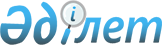 2022-2024 жылдарға арналған Көкпекті аудандық бюджеті туралыШығыс Қазақстан облысы Көкпекті аудандық мәслихатының 2021 жылғы 24 желтоқсандағы № 12-2 шешімі. Қазақстан Республикасының Әділет министрлігінде 2021 жылғы 29 желтоқсанда № 26206 болып тіркелді
      Қазақстан Республикасының Бюджет кодексінің 73, 75-баптарына, Қазақстан Республикасының "Қазақстан Республикасындағы жергілікті мемлекеттік басқару және өзін-өзі басқару туралы" Заңының 6-бабы 1-тармағының 1) тармақшасына сәйкес, Көкпекті аудандық мәслихаты ШЕШТІ:
      1. 2022-2024 жылдарға арналған Көкпекті аудандық бюджеті тиісінше 1, 2 және 3-қосымшаларға сәйкес, соның ішінде 2022 жылға мынадай көлемдерде бекітілсін:
      1) кірістер –3 576 749,1 мың теңге, соның ішінде:
      салықтық түсімдер – 2 121 931,4 мың теңге;
      салықтық емес түсімдер – 10 241,9 мың теңге;
      негізгі капиталды сатудан түсетін түсімдер - 0,0 мың теңге;
      трансферттер түсімі – 1 444 575,8 мың теңге;
      2) шығындар – 3 644 727,8 мың теңге;
      3) таза бюджеттік кредиттеу – 68 652,5 мың теңге, соның ішінде:
      бюджеттік кредиттер – 90 872,5 мың теңге;
      бюджеттік кредиттерді өтеу – 22 220,0 мың теңге;
      4) қаржы активтерімен операциялар бойынша сальдо – 0,0 мың теңге, соның ішінде:
      қаржы активтерін сатып алу – 0,0 мың теңге;
      мемлекеттің қаржы активтерін сатудан түсетін түсімдер – 0,0 мың теңге;
      5) бюджет тапшылығы (профициті) – - 673,8 мың теңге;
      6) бюджет тапшылығын қаржыландыру (профицитін пайдалану) – 673,8 мың теңге:
      қарыздар түсімі – 90 872,5 мың теңге;
      қарыздарды өтеу – 22 220,0 мың теңге;
      бюджет қаражатының пайдаланылатын қалдықтары – 67 978,7 мың теңге.
      Ескерту. 1-тармақ жаңа редакцияда-Абай облысы Көкпекті аудандық мәслихатының 02.12.2022 № 26-2 шешімімен (01.01.2022 бастап қолданысқа енгізіледі).


      2. 2022 жылға арналған аудандық бюджетте аудандық бюджеттен ауылдық округтер бюджеттеріне берілетін субвенциялар көлемі 206 594,0 мың теңге сомасында көзделсін, оның ішінде:
      Биғаш ауылдық округі - 19 821,0 мың теңге,
      Көкпекті ауылдық округі - 40 577,0 мың теңге,
      Көкжайық ауылдық округі - 27 763,0 мың теңге,
      Қ. Аухадиев атындағы ауылдық округі - 26 527,0 мың теңге,
      Тассай ауылдық округі - 18 155,0 мың теңге,
      Теректі ауылдық округі - 15 945,0 мың теңге,
      Үлкенбөкен ауылдық округі - 20 429,0 мың теңге,
      Үлгілімалшы ауылдық округі - 21 744,0 мың теңге,
      Шұғылбай ауылдық округі - 15 633,0 мың теңге.
      Ескерту. 2-тармақ жаңа редакцияда-Абай облысы Көкпекті аудандық мәслихатының 06.10.2022 № 24-5/1 шешімімен (01.01.2022 бастап қолданысқа енгізіледі).


      3. Шығыс Қазақстан облыстық мәслихатының 2021 жылғы 14 желтоқсандағы № 12/91-VII "2022-2024 жылдарға арналған облыстық бюджет туралы" (Нормативтік құқықтық актілердің мемлекеттік тіркеу тізілімінде № 25825 болып тіркелген) шешімімен белгіленген 2022 жылға арналған аудан бюджетіне әлеуметтік салық, төлем көзінен салық салынатын табыстардан ұсталатын жеке табыс салығы, төлем көзінен салық салынбайтын табыстардан ұсталатын жеке табыс салығы, төлем көзінен салық салынбайтын шетелдік азаматтар табыстарынан ұсталатын жеке табыс салығы, ірі кәсіпкерлік субъектілерінен және мұнай секторы ұйымдарынан түсетін түсімдерді қоспағанда, заңды тұлғалардан алынатын корпоративтік табыс салығы бойынша кірістерді бөлу нормативтері 100 пайыз болып орындауға қабылдансын.
      4. Ауданның жергілікті атқарушы органының 2022 жылға арналған резерві 35 792,6 мың теңге сомасында бекітілсін.
      Ескерту. 4-тармақ жаңа редакцияда-Абай облысы Көкпекті аудандық мәслихатының 06.10.2022 № 24-5/1 шешімімен (01.01.2022 бастап қолданысқа енгізіледі).


      5. 2022 жылға арналған аудандық бюджетте мұқтаж азаматтардың жеке санаттарына арналған әлеуметтік көмекке облыстық бюджеттен 27 456,0 мың теңге көлемінде ағымдағы нысаналы трансферттер ескерілсін.
      6. 4 қосымшаға сәйкес 2022 жылға аудандық бюджетте облыстық бюджеттен 20 499,0 мың теңге сомасында ағымдағы нысаналы трансферттер ескерілсін.
      7. 5 қосымшаға сәйкес 2022 жылға аудандық бюджетте облыстық бюджеттен 241 853,0 мың теңге сомасында нысаналы даму трансферттері ескерілсін.
      8. 6 қосымшаға сәйкес 2022 жылға аудандық бюджетте республикалық бюджеттен 490 977,0 мың теңге сомасында ағымдағы нысаналы трансферттер ескерілсін.
      9. 7 қосымшаға сәйкес 2022 жылға аудандық бюджетте республикалық бюджеттен 884 259,0 мың теңге сомасында нысаналы даму трансферттері ескерілсін.
      10. 8 қосымшаға сәйкес 2022 жылға арналған аудандық бюджеттің ағымдағы бюджеттік бағдарламаларының тізбесі бекітілсін.
      11. Осы шешім 2022 жылғы 1 қаңтардан бастап қолданысқа енгізіледі. 2022 жылға арналған аудандық бюджет
      Ескерту. 1-қосымша жаңа редакцияда-Абай облысы Көкпекті аудандық мәслихатының 02.12.2022 № 26-2 шешімімен (01.01.2022 бастап қолданысқа енгізіледі). 2023 жылға арналған аудандық бюджет 2024 жылға арналған аудандық бюджет 2022 жылға арналған облыстық бюджеттен берілетін ағымдағы нысаналы трансферттер
      Ескерту. 4-қосымша жаңа редакцияда-Абай облысы Көкпекті аудандық мәслихатының 02.12.2022 № 26-2 шешімімен (01.01.2022 бастап қолданысқа енгізіледі). 2022 жылға арналған облыстық бюджеттен берілетін нысаналы даму трансферттері
      Ескерту. 5-қосымша жаңа редакцияда- Абай облысы Көкпекті аудандық мәслихатының 02.12.2022 № 26-2 шешімімен (01.01.2022 бастап қолданысқа енгізіледі). 2022 жылға арналған республикалық бюджеттен берілетін ағымдағы нысаналы трансферттер
      Ескерту. 6-қосымша жаңа редакцияда-Абай облысы Көкпекті аудандық мәслихатының 02.12.2022 № 26-2 шешімімен (01.01.2022 бастап қолданысқа енгізіледі). 2022 жылға арналған республикалық бюджеттен берілетін нысаналы даму трансферттері
      Ескерту. 7-қосымша жаңа редакцияда-Абай облысы Көкпекті аудандық мәслихатының 06.10.2022 № 24-5/1 шешімімен (01.01.2022 бастап қолданысқа енгізіледі). 2022 жылға арналған бюджеттік бағдарламалар тізбесі
      Ескерту. 8-қосымша жаңа редакцияда-Абай облысы Көкпекті аудандық мәслихатының 06.10.2022 № 24-5/1 шешімімен (01.01.2022 бастап қолданысқа енгізіледі).
					© 2012. Қазақстан Республикасы Әділет министрлігінің «Қазақстан Республикасының Заңнама және құқықтық ақпарат институты» ШЖҚ РМК
				
      Көкпекті аудандық мәслихат хатшысы 

Т. Сарманов
Көкпекті 
аудандық мәслихатының 
2021 жылғы 24 желтоқсандағы
№ 12-2 шешіміне 1 қосымша
Санаты
Санаты
Санаты
Санаты
Санаты
Сыныбы
Сыныбы
Сыныбы
Сыныбы
Кіші сыныбы
Кіші сыныбы
Кіші сыныбы
Атауы
Сомасы (мың теңге)
1
2
3
4
5
І.Кірістер
3 576 749,1
1
Салықтық түсімдер
2 121 931,4
01
Табыс салығы
1 434 505,4
1
Корпоративтік табыс салығы
606 212,4
2
Жеке табыс салығы
828 293,0
03
Әлеуметтiк салық
640 849,0
1
Әлеуметтік салық
640 849,0
04
Меншiкке салынатын салықтар
37 862,0
1
Мүлiкке салынатын салықтар
37 862,0
5
Бірыңғай жер салығы
0,0
05
Тауарларға, жұмыстарға және қызметтерге салынатын iшкi салықтар
6 490,0
2
Акциздер
2 165,0
3
Табиғи және басқа да ресурстарды пайдаланғаны үшiн түсетiн түсiмдер
0,0
4
Кәсiпкерлiк және кәсiби қызметтi жүргiзгенi үшiн алынатын алымдар
4 325,0
5
Ойын бизнесіне салық
0,0
08
Заңдық маңызы бар әрекеттерді жасағаны және (немесе) оған уәкілеттігі бар мемлекеттік органдар немесе лауазымды адамдар құжаттар бергені үшін алынатын міндетті төлемдер
2 225,0
1
Мемлекеттік баж
2 225,0
2
Салықтық емес түсiмдер
10 241,9
01
Мемлекеттік меншіктен түсетін кірістер
1 211,9
5
Мемлекет меншігіндегі мүлікті жалға беруден түсетін кірістер
1 185,0
7
Мемлекеттік бюджеттен берілген кредиттер бойынша сыйақылар
26,9
03
Мемлекеттік бюджеттен қаржыландырылатын мемлекеттік мекемелер ұйымдастыратын мемлекеттік сатып алуды өткізуден түсетін ақша түсімдері
10,0
1
Мемлекеттік бюджеттен қаржыландырылатын мемлекеттік мекемелер ұйымдастыратын мемлекеттік сатып алуды өткізуден түсетін ақша түсімдері
10,0
04
Мемлекеттік бюджеттен қаржыландырылатын, сондай-ақ Қазақстан Республикасы Ұлттық Банкінің бюджетінен (шығыстар сметасынан) қамтылатын және қаржыландырылатын мемлекеттік мекемелер салатын айыппұлдар, өсімпұлдар, санкциялар, өндіріп алулар
20,0
1
Мұнай секторы ұйымдарынан және Жәбірленушілерге өтемақы қорына түсетін түсімдерді қоспағанда, мемлекеттік бюджеттен қаржыландырылатын, сондай-ақ Қазақстан Республикасы Ұлттық Банкінің бюджетінен (шығыстар сметасынан) қамтылатын және қаржыландырылатын мемлекеттік мекемелер салатын айыппұлдар, өсімпұлдар, санкциялар, өндіріп алулар
20,0
06
Басқа да салықтық емес түсiмдер
9 000,0
1
Басқа да салықтық емес түсiмдер
9 000,0
3
Негізгі капиталды сатудан түсетін түсімдер
0,0
03
Жердi және материалдық емес активтердi сату
0,0
1
Жерді сату
0,0
2
Материалдық емес активтерді сату
0,0
4
Трансферттердің түсімдері
1 444 575,8
01
Төмен тұрған мемлекеттiк басқару органдарынан трансферттер
22 099,4
3
Аудандық маңызы бар қалалардың, ауылдардың, кенттердің, ауылдық округтардың бюджеттерінен трансферттер
22 099,4
02
Мемлекеттiк басқарудың жоғары тұрған органдарынан түсетiн трансферттер
1 422 476,4
2
Облыстық бюджеттен түсетiн трансферттер
1 422 476,4
Функционалдық топ
Функционалдық топ
Функционалдық топ
Функционалдық топ
Функционалдық топ
Функционалдық топ
Функционалдық кіші топ
Функционалдық кіші топ
Функционалдық кіші топ
Функционалдық кіші топ
Функционалдық кіші топ
Бюджеттік бағдарламалардың әкімшісі
Бюджеттік бағдарламалардың әкімшісі
Бюджеттік бағдарламалардың әкімшісі
Бюджеттік бағдарламалардың әкімшісі
Бағдарлама
Бағдарлама
Бағдарлама
Атауы
Сомасы (мың теңге)
1
2
3
4
5
6
ІІ. Шығындар
3 644 727,8
01
Жалпы сипаттағы мемлекеттiк қызметтер
980 870,5
1 
Мемлекеттiк басқарудың жалпы функцияларын орындайтын өкiлдi, атқарушы және басқа органдар
318 060,0
112
Аудан (облыстық маңызы бар қала) мәслихатының аппараты
41 492,1
001
Аудан (облыстық маңызы бар қала) мәслихатының қызметін қамтамасыз ету жөніндегі қызметтер
40 822,0
003
Мемлекеттік органның күрделі шығыстары
670,1
122
Аудан (облыстық маңызы бар қала) әкімінің аппараты
276 567,9
001
Аудан (облыстық маңызы бар қала) әкімінің қызметін қамтамасыз ету жөніндегі қызметтер
198 389,1
003
Мемлекеттік органның күрделі шығыстары
1 939,0
107
Жергілікті атқарушы органның шұғыл шығындарға арналған резервінің есебінен іс-шаралар өткізу
0,0
113
Төменгі тұрған бюджеттерге берілетін нысаналы ағымдағы трансферттер
76 239,8
2
Қаржылық қызмет
159 197,6
452
Ауданның (облыстық маңызы бар қаланың) қаржы бөлімі
159 197,6
001
Ауданның (облыстық маңызы бар қаланың) бюджетін орындау және коммуналдық меншігін басқару саласындағы мемлекеттік саясатты іске асыру жөніндегі қызметтер
40 382,7
003
Салық салу мақсатында мүлікті бағалауды жүргізу
1 327,2
010
Жекешелендіру, коммуналдық меншікті басқару,  жекешелендіруден кейінгі қызмет және осыған байланысты дауларды  реттеу
214,7
018
Мемлекеттік органның күрделі шығыстары
1 200,0
028
Коммуналдық меншікке мүлік сатып алу
0,0
113
Төменгі тұрған бюджеттерге берілетін нысаналы ағымдағы трансферттер
116 073,0
5
Жоспарлау және статистикалық қызмет
34 311,6
453
Ауданның (облыстық маңызы бар қаланың) экономика және бюджеттік жоспарлау бөлімі
34 311,6
001
Экономикалық саясатты, мемлекеттік жоспарлау жүйесін қалыптастыру және дамыту саласындағы мемлекеттік саясатты іске асыру жөніндегі қызметтер
33 499,7
004
Мемлекеттік органның күрделі шығыстары
811,9
9
Жалпы сипаттағы өзге де мемлекеттiк қызметтер
469 301,3
454
Ауданның (облыстық маңызы бар қаланың) кәсіпкерлік және ауыл шаруашылығы бөлімі
59 587,2
001
Жергілікті деңгейде тұрғын үй-коммуналдық шаруашылығы, жолаушылар көлігі және автомобиль жолдары саласындағы мемлекеттік саясатты іске асыру жөніндегі қызметтер
58 417,4
007
Мемлекеттік органның күрделі шығыстары
1 169,8
495
Ауданның (облыстық маңызы бар қаланың) сәулет, құрылыс, тұрғын үй-коммуналдық шаруашылығы, жолаушылар көлігі және автомобиль жолдары бөлімі
361 255,3
001
Жергілікті деңгейде сәулет, құрылыс, тұрғын үй-коммуналдық шаруашылық, жолаушылар көлігі және автомобиль жолдары саласындағы мемлекеттік саясатты іске асыру жөніндегі қызметтер
85 816,6
003
Мемлекеттік органның күрделі шығыстары
0,0
113
Төменгі тұрған бюджеттерге берілетін нысаналы ағымдағы трансферттер
275 438,7
801
Ауданның (облыстық маңызы бар қаланың) жұмыспен қамту, әлеуметтік бағдарламалар және азаматтық хал актілерін тіркеу бөлімі
48 458,8
001
Жергілікті деңгейде жұмыспен қамту, әлеуметтік бағдарламалар және азаматтық хал актілерін тіркеу саласындағы мемлекеттік саясатты іске асыру жөніндегі қызметтер
47 858,8
003
Мемлекеттік органның күрделі шығыстары
0,0
032
Ведомстволық бағыныстағы мемлекеттік мекемелер мен ұйымдардың күрделі шығыстары
600,0
02
Қорғаныс
26 756,0
1
Әскери мұқтаждар
17 144,0
122
Аудан (облыстық маңызы бар қала) әкімінің аппараты
17 144,0
005
Жалпыға бірдей әскери міндетті атқару шеңберіндегі іс-шаралар
17 144,0
2
Төтенше жағдайлар жөнiндегi жұмыстарды ұйымдастыру
9 612,0
122
Аудан (облыстық маңызы бар қала) әкімінің аппараты
9 612,0
006
Аудан (облыстық маңызы бар қала) ауқымындағы төтенше жағдайлардың алдын алу және оларды жою
4 830,0
007
Аудандық (қалалық) ауқымдағы дала өрттерінің, сондай-ақ мемлекеттік өртке қарсы қызмет органдары құрылмаған елдi мекендерде өрттердің алдын алу және оларды сөндіру жөніндегі іс-шаралар
4 782,0
03
Қоғамдық тәртіп, қауіпсіздік, құқықтық, сот, қылмыстық-атқару қызметі
5 382,0
9
Қоғамдық тәртіп және қауіпсіздік саласындағы басқа да қызметтер
5 382,0
495
Ауданның (облыстық маңызы бар қаланың) тұрғын үй-коммуналдық шаруашылығы, жолаушылар көлігі және автомобиль жолдары бөлімі
5 382,0
019
Елдi мекендерде жол қозғалысы қауiпсiздiгін қамтамасыз ету
5 382,0
06
Әлеуметтiк көмек және әлеуметтiк қамсыздандыру
565 119,4
1
Әлеуметтiк қамсыздандыру
113 377,2
801
Ауданның (облыстық маңызы бар қаланың) жұмыспен қамту, әлеуметтік бағдарламалар және азаматтық хал актілерін тіркеу бөлімі
113 377,2
010
Мемлекеттік атаулы әлеуметтік көмек
113 377,2
2
Әлеуметтiк көмек
431 222,2
801
Ауданның (облыстық маңызы бар қаланың) жұмыспен қамту, әлеуметтік бағдарламалар және азаматтық хал актілерін тіркеу бөлімі
431 222,2
004
Жұмыспен қамту бағдарламасы
212 857,2
006
Ауылдық жерлерде тұратын денсаулық сақтау, білім беру, әлеуметтік қамтамасыз ету, мәдениет, спорт және ветеринар мамандарына отын сатып алуға Қазақстан Республикасының заңнамасына сәйкес әлеуметтік көмек көрсету
0,0
007
Тұрғын үйге көмек көрсету
2 722,8
009
Үйден тәрбиеленіп оқытылатын мүгедек балаларды материалдық қамтамасыз ету
1 818,0
011
Жергілікті өкілетті органдардың шешімі бойынша мұқтаж азаматтардың жекелеген топтарына әлеуметтік көмек
30 083,7
014
Мұқтаж азаматтарға үйде әлеуметтiк көмек көрсету
141 519,6
017
Оңалтудың жеке бағдарламасына сәйкес мұқтаж мүгедектердi мiндеттi гигиеналық құралдармен қамтамасыз ету, қозғалуға қиындығы бар бірінші топтағы мүгедектерге жеке көмекшінің және есту бойынша мүгедектерге қолмен көрсететiн тіл маманының қызметтерін ұсыну
2 212,2
023
Жұмыспен қамту орталықтарының қызметін қамтамасыз ету
40 008,7
9
Әлеуметтiк көмек және әлеуметтiк қамтамасыз ету салаларындағы өзге де қызметтер
20 520,0
801
Ауданның (облыстық маңызы бар қаланың) жұмыспен қамту, әлеуметтік бағдарламалар және азаматтық хал актілерін тіркеу бөлімі
20 520,0
018
Жәрдемақыларды және басқа да әлеуметтік төлемдерді есептеу, төлеу мен жеткізу бойынша қызметтерге ақы төлеу
2 822,0
050
Қазақстан Республикасында мүгедектердің құқықтарын қамтамасыз етуге және өмір сүру сапасын жақсарту
17 698,0
07
Тұрғын үй-коммуналдық шаруашылық
404 867,8
1
Тұрғын үй шаруашылығы
20 392,3
495
Ауданның (облыстық маңызы бар қаланың) сәулет, құрылыс, тұрғын үй-коммуналдық шаруашылығы, жолаушылар көлігі және автомобиль жолдары бөлімі
20 392,3
008
Мемлекеттік тұрғын үй қорын сақтауды ұйымдастыру
1 078,0
011
Азаматтардың жекелеген санаттарын тұрғын үймен қамтамасыз ету
17 000,0
033
Инженерлік-коммуникациялық инфрақұрылымды жобалау, дамыту және (немесе) жайластыру
2 314,3
2
Коммуналдық шаруашылық
384 475,5
495
Ауданның (облыстық маңызы бар қаланың) сәулет, құрылыс, тұрғын үй-коммуналдық шаруашылығы, жолаушылар көлігі және автомобиль жолдары бөлімі
384 475,5
016
Сумен жабдықтау және су бұру жүйесінің жұмыс істеуі
243 766,1
058
Елді мекендердегі сумен жабдықтау және су бұру жүйелерін дамыту
140 709,4
3
Елді-мекендерді көркейту
0,0
495
Ауданның (облыстық маңызы бар қаланың) сәулет, құрылыс, тұрғын үй-коммуналдық шаруашылығы, жолаушылар көлігі және автомобиль жолдары бөлімі
0,0
029
Елді мекендерді абаттандыру мен көгалдандыру
0,0
08
Мәдениет, спорт, туризм және ақпараттық кеңістiк
431 918,7
1
Мәдениет саласындағы қызмет
179 332,5
457
Ауданның (облыстық маңызы бар қаланың) мәдениет, тілдерді дамыту, дене шынықтыру және спорт бөлімі
179 332,5
003
Мәдени-демалыс жұмысын қолдау
179 332,5
2
Спорт
12 336,0
457
Ауданның (облыстық маңызы бар қаланың) мәдениет, тілдерді дамыту, дене шынықтыру және спорт бөлімі
12 336,0
008
Ұлттық және бұқаралық спорт түрлерін дамыту
0,0
009
Аудандық (облыстық маңызы бар қалалық)  деңгейде спорттық жарыстар өткiзу
5 160,0
010
Әртүрлi спорт түрлерi бойынша аудан (облыстық маңызы бар қала)  құрама командаларының мүшелерiн дайындау және олардың облыстық спорт жарыстарына қатысуы
7 176,0
3
Ақпараттық кеңiстiк
64 364,3
456
Ауданның (облыстық маңызы бар қаланың) ішкі саясат бөлімі
25 100,0
002
Мемлекеттік ақпараттық саясат жүргізу жөніндегі қызметтер
25 100,0
457
Ауданның (облыстық маңызы бар қаланың) мәдениет, тілдерді дамыту, дене шынықтыру және спорт бөлімі
39 264,3
006
Аудандық (қалалық) кiтапханалардың жұмыс iстеуi
32 566,3
007
Мемлекеттiк тiлдi және Қазақстан халқының басқа да тiлдерін дамыту
6 698,0
9
Мәдениет, спорт, туризм және ақпараттық кеңiстiктi ұйымдастыру жөнiндегi өзге де қызметтер
175 885,9
456
Ауданның (облыстық маңызы бар қаланың) ішкі саясат бөлімі
54 546,3
001
Жергілікті деңгейде ақпарат, мемлекеттілікті нығайту және азаматтардың әлеуметтік сенімділігін қалыптастыру саласында мемлекеттік саясатты іске асыру жөніндегі қызметтер
34 463,6
003
Жастар саясаты саласында іс-шараларды іске асыру
20 082,7
006
Мемлекеттік органның күрделі шығыстары
0,0
032
Ведомстволық бағыныстағы мемлекеттік мекемелер мен ұйымдардың күрделі шығыстары
0,0
457
Ауданның (облыстық маңызы бар қаланың) мәдениет, тілдерді дамыту, дене шынықтыру және спорт бөлімі
121 339,6
001
Жергілікті деңгейде мәдениет, тілдерді дамыту, дене шынықтыру және спорт саласында мемлекеттік саясатты іске асыру жөніндегі қызметтер
83 758,0
014
Мемлекеттік органның күрделі шығыстары
5 792,6
032
Ведомстволық бағыныстағы мемлекеттік мекемелер мен ұйымдардың күрделі шығыстары
0,0
113
Төменгі тұрған бюджеттерге берілетін нысаналы ағымдағы трансферттер
31 789,0
10
Ауыл, су, орман, балық шаруашылығы, ерекше қорғалатын табиғи аумақтар, қоршаған ортаны және жануарлар дүниесін қорғау, жер қатынастары
57 373,2
6
Жер қатынастары
32 887,2
463
Ауданның (облыстық маңызы бар қаланың) жер қатынастары бөлімі
32 887,2
001
Аудан (облыстық маңызы бар қала) аумағында жер қатынастарын реттеу саласындағы мемлекеттік саясатты іске асыру жөніндегі қызметтер
25 838,2
006
Аудандардың, облыстық маңызы бар, аудандық маңызы бар қалалардың, кенттердiң, ауылдардың, ауылдық округтердiң шекарасын белгiлеу кезiнде жүргiзiлетiн жерге орналастыру
7 049,0
007
Мемлекеттік органның күрделі шығыстары
0,0
9
Ауыл, су, орман, балық шаруашылығы, қоршаған ортаны қорғау және жер қатынастары саласындағы басқа да қызметтер
24 486,0
453
Ауданның (облыстық маңызы бар қаланың) экономика және бюджеттік жоспарлау бөлімі
24 486,0
099
Мамандарға әлеуметтік қолдау көрсету жөніндегі шараларды іске асыру
24 486,0
12
Көлiк және коммуникация
440 623,0
1
Автомобиль көлiгi
440 623,0
495
Ауданның (облыстық маңызы бар қаланың) сәулет, құрылыс, тұрғын үй-коммуналдық шаруашылығы, жолаушылар көлігі және автомобиль жолдары бөлімі
440 623,0
023
Автомобиль жолдарының жұмыс істеуін қамтамасыз ету
84 076,0
034
Көлiк инфрақұрылымының басым жобаларын іске асыру
356 547,0
9
Көлiк және коммуникациялар саласындағы өзге де қызметтер
0,0
495
Ауданның (облыстық маңызы бар қаланың) сәулет, құрылыс, тұрғын үй-коммуналдық шаруашылығы, жолаушылар көлігі және автомобиль жолдары бөлімі
0,0
024
Кентiшiлiк (қалаiшiлiк), қала маңындағы, ауданiшiлiк қоғамдық жолаушылар тасымалдарын ұйымдастыру
0,0
13
Басқалар
431 861,7
3
Кәсiпкерлiк қызметтi қолдау және бәсекелестікті қорғау
52 767,0
495
Ауданның (облыстық маңызы бар қаланың) сәулет, құрылыс, тұрғын үй-коммуналдық шаруашылығы, жолаушылар көлігі және автомобиль жолдары бөлімі
52 767,0
055
"Бизнестің жол картасы-2025" бизнесті қолдау мен дамытудың бірыңғай бағдарламасы шеңберінде индустриялық инфрақұрылымды дамыту
52 767,0
9
Басқалар
379 094,7
452
Ауданның (облыстық маңызы бар қаланың) қаржы бөлімі
40 249,7
012
Ауданның (облыстық маңызы бар қаланың) жергілікті атқарушы органының резерві
40 249,7
495
Ауданның (облыстық маңызы бар қаланың) сәулет, құрылыс, тұрғын үй-коммуналдық шаруашылығы, жолаушылар көлігі және автомобиль жолдары бөлімі
338 845,0
079
"Ауыл-Ел бесігі" жобасы шеңберінде ауылдық елді мекендердегі әлеуметтік және инженерлік инфрақұрылымдарды дамыту
338 845,0
14
Борышқа  қызмет көрсету
56 524,9
1
Борышқа қызмет көрсету
56 524,9
452
Ауданның (облыстық маңызы бар қаланың) қаржы бөлімі
56 524,9
013
Жергілікті атқарушы органдардың облыстық бюджеттен қарыздар бойынша сыйақылар мен өзге де төлемдерді төлеу бойынша борышына қызмет көрсету
56 524,9
15
Трансферттер
243 430,6
1
Трансферттер
243 430,6
452
Ауданның (облыстық маңызы бар қаланың) қаржы бөлімі
243 430,6
006
Пайдаланылмаған (толық пайдаланылмаған) нысаналы трансферттерді қайтару
0,7
007
Бюджеттік алып коюлар
0,0
024
Заңнаманы өзгертуге байланысты жоғары тұрған бюджеттің шығындарын өтеуге төменгі тұрған бюджеттен ағымдағы нысаналы трансферттер
0,0
038
Субвенциялар
206 594,0
054
Қазақстан Республикасының Ұлттық қорынан берілетін нысаналы трансферт есебінен республикалық бюджеттен бөлінген пайдаланылмаған (түгел пайдаланылмаған) нысаналы трансферттердің сомасын қайтару
36 835,9
ІІІ. Таза бюджеттік кредиттеу
68 652,5
Бюджеттік кредиттер
90 872,5
10
Ауыл, су, орман, балық шаруашылығы, ерекше қорғалатын табиғи аумақтар, қоршаған ортаны және жануарлар дүниесін қорғау, жер қатынастары
90 872,5
9
Ауыл, су, орман, балық шаруашылығы, қоршаған ортаны қорғау және жер қатынастары саласындағы басқа да қызметтер
90 872,5
453
Ауданның (облыстық маңызы бар қаланың) экономика және бюджеттік жоспарлау бөлімі
90 872,5
006
Мамандарды әлеуметтік қолдау шараларын іске асыру үшін бюджеттік кредиттер
90 872,5
Бюджеттік кредиттерді өтеу
22 220,0
5
Бюджеттік кредиттерді өтеу
22 220,0
01
Бюджеттік кредиттерді өтеу
22 220,0
1
Мемлекеттік бюджеттен берілген бюджеттік кредиттерді өтеу
22 220,0
IV. Қаржы активтерімен операциялар бойынша сальдо
0,0
Қаржы активтерін сатып алу
0,0
13
Басқалар
0,0
9
Басқалар
0,0
495
Ауданның (облыстық маңызы бар қаланың) тұрғын үй-коммуналдық шаруашылығы, жолаушылар көлігі және автомобиль жолдары бөлімі
0,0
065
Заңды тұлғалардың жарғылық капиталын қалыптастыру немесе ұлғайту
0,0
Мемлекеттің қаржы активтерін сатудан түсетін түсімдер
0,0
V. Бюджет тапшылығы (профициті)
-673,8
VI. Бюджет тапшылығын қаржыландыру (профицитін пайдалану)
673,8
Қарыздар түсімі
90 872,5
7
Қарыздар түсімдері
90 872,5
01
Мемлекеттік ішкі қарыздар
90 872,5
2
Қарыз алу келісім-шарттары
90 872,5
Қарыздарды өтеу
22 220,0
16
Қарыздарды өтеу
22 220,0
1
Қарыздарды өтеу
22 220,0
452
Ауданның (облыстық маңызы бар қаланың) қаржы бөлімі
22 220,0
008
Жергілікті атқарушы органның  жоғары тұрған бюджет алдындағы борышын өтеу
22 220,0
8
Бюджет қаражатының пайдаланылатын қалдықтары
67 978,7
01
Бюджет қаражаты қалдықтары
67 978,7
1
Бюджет қаражатының бос қалдықтары
67 978,7Көкпекті 
аудандық мәслихатының
2021 жылғы 24 желтоқсандағы
№ 12-2 шешіміне 2 қосымша
Санаты
Санаты
Санаты
Санаты
Санаты
Сыныбы
Сыныбы
Сыныбы
Сыныбы
Кіші сыныбы
Кіші сыныбы
Кіші сыныбы
Атауы
Сомасы (мың теңге)
1
2
3
4
5
І.Кірістер
8 551 171,0
1
Салықтық түсімдер
3 934 964,0
01
Табыс салығы
2 860 672,0
1
Корпоративтік табыс салығы
1 495 722,0
2
Жеке табыс салығы
1 364 950,0
03
Әлеуметтiк салық
1 008 864,0
1
Әлеуметтік салық
1 008 864,0
04
Меншiкке салынатын салықтар
48 862,0
1
Мүлiкке салынатын салықтар
48 862,0
5
Бірыңғай жер салығы
0,0
05
Тауарларға, жұмыстарға және қызметтерге салынатын iшкi салықтар
11 841,0
2
Акциздер
3 785,0
3
Табиғи және басқа да ресурстарды пайдаланғаны үшiн түсетiн түсiмдер
0,0
4
Кәсiпкерлiк және кәсiби қызметтi жүргiзгенi үшiн алынатын алымдар
8 056,0
5
Ойын бизнесіне салық
0,0
08
Заңдық маңызы бар әрекеттерді жасағаны және (немесе) оған уәкілеттігі бар мемлекеттік органдар немесе лауазымды адамдар құжаттар бергені үшін алынатын міндетті төлемдер
4 725,0
1
Мемлекеттік баж
4 725,0
2
Салықтық емес түсiмдер
16 551,0
01
Мемлекеттік меншіктен түсетін кірістер
1 491,0
5
Мемлекет меншігіндегі мүлікті жалға беруден түсетін кірістер
1 471,0
7
Мемлекеттік бюджеттен берілген кредиттер бойынша сыйақылар
20,0
03
Мемлекеттік бюджеттен қаржыландырылатын мемлекеттік мекемелер ұйымдастыратын мемлекеттік сатып алуды өткізуден түсетін ақша түсімдері
20,0
1
Мемлекеттік бюджеттен қаржыландырылатын мемлекеттік мекемелер ұйымдастыратын мемлекеттік сатып алуды өткізуден түсетін ақша түсімдері
20,0
04
Мемлекеттік бюджеттен қаржыландырылатын, сондай-ақ Қазақстан Республикасы Ұлттық Банкінің бюджетінен (шығыстар сметасынан) қамтылатын және қаржыландырылатын мемлекеттік мекемелер салатын айыппұлдар, өсімпұлдар, санкциялар, өндіріп алулар
40,0
1
Мұнай секторы ұйымдарынан және Жәбірленушілерге өтемақы қорына түсетін түсімдерді қоспағанда, мемлекеттік бюджеттен қаржыландырылатын, сондай-ақ Қазақстан Республикасы Ұлттық Банкінің бюджетінен (шығыстар сметасынан) қамтылатын және қаржыландырылатын мемлекеттік мекемелер салатын айыппұлдар, өсімпұлдар, санкциялар, өндіріп алулар
40,0
06
Басқа да салықтық емес түсiмдер
15 000,0
1
Басқа да салықтық емес түсiмдер
15 000,0
3
Негізгі капиталды сатудан түсетін түсімдер
0,0
03
Жердi және материалдық емес активтердi сату
0,0
1
Жерді сату
0,0
2
Материалдық емес активтерді сату
0,0
4
Трансферттердің түсімдері
4 599 656,0
02
Мемлекеттiк басқарудың жоғары тұрған органдарынан түсетiн трансферттер
4 599 656,0
2
Облыстық бюджеттен түсетiн трансферттер
4 599 656,0
Функционалдық топ
Функционалдық топ
Функционалдық топ
Функционалдық топ
Функционалдық топ
Функционалдық топ
Функционалдық кіші топ
Функционалдық кіші топ
Функционалдық кіші топ
Функционалдық кіші топ
Функционалдық кіші топ
Бюджеттік бағдарламалардың әкімшісі
Бюджеттік бағдарламалардың әкімшісі
Бюджеттік бағдарламалардың әкімшісі
Бюджеттік бағдарламалардың әкімшісі
Бағдарлама
Бағдарлама
Бағдарлама
Атауы
Сомасы (мың теңге)
1
2
3
4
5
6
ІІ. Шығындар
8 551 171,0
01
Жалпы сипаттағы мемлекеттiк қызметтер
686 634,0
1 
Мемлекеттiк басқарудың жалпы функцияларын орындайтын өкiлдi, атқарушы және басқа органдар
473 412,0
112
Аудан (облыстық маңызы бар қала) мәслихатының аппараты
40 590,0
001
Аудан (облыстық маңызы бар қала) мәслихатының қызметін қамтамасыз ету жөніндегі қызметтер
40 590,0
003
Мемлекеттік органның күрделі шығыстары
0,0
122
Аудан (облыстық маңызы бар қала) әкімінің аппараты
432 822,0
001
Аудан (облыстық маңызы бар қала) әкімінің қызметін қамтамасыз ету жөніндегі қызметтер
237 475,0
003
Мемлекеттік органның күрделі шығыстары
1 640,0
107
Жергілікті атқарушы органның шұғыл шығындарға арналған резервінің есебінен іс-шаралар өткізу
0,0
113
Төменгі тұрған бюджеттерге берілетін нысаналы ағымдағы трансферттер
193 707,0
2
Қаржылық қызмет
41 374,0
452
Ауданның (облыстық маңызы бар қаланың) қаржы бөлімі
41 374,0
001
Ауданның (облыстық маңызы бар қаланың) бюджетін орындау және коммуналдық меншігін басқару саласындағы мемлекеттік саясатты іске асыру жөніндегі қызметтер
36 507,0
003
Салық салу мақсатында мүлікті бағалауды жүргізу
1 500,0
010
Жекешелендіру, коммуналдық меншікті басқару, жекешелендіруден кейінгі қызмет және осыған байланысты дауларды реттеу
800,0
018
Мемлекеттік органның күрделі шығыстары
2 567,0
028
Коммуналдық меншікке мүлік сатып алу
0,0
113
Төменгі тұрған бюджеттерге берілетін нысаналы ағымдағы трансферттер
0,0
5
Жоспарлау және статистикалық қызмет
33 176,0
453
Ауданның (облыстық маңызы бар қаланың) экономика және бюджеттік жоспарлау бөлімі
33 176,0
001
Экономикалық саясатты, мемлекеттік жоспарлау жүйесін қалыптастыру және дамыту саласындағы мемлекеттік саясатты іске асыру жөніндегі қызметтер
32 576,0
004
Мемлекеттік органның күрделі шығыстары
600,0
9
Жалпы сипаттағы өзге де мемлекеттiк қызметтер
138 672,0
458
Ауданның (облыстық маңызы бар қаланың) тұрғын үй-коммуналдық шаруашылығы, жолаушылар көлігі және автомобиль жолдары бөлімі
68 704,0
001
Жергілікті деңгейде тұрғын үй-коммуналдық шаруашылығы, жолаушылар көлігі және автомобиль жолдары саласындағы мемлекеттік саясатты іске асыру жөніндегі қызметтер
28 687,0
013
Мемлекеттік органның күрделі шығыстары
0,0
113
Төменгі тұрған бюджеттерге берілетін нысаналы ағымдағы трансферттер
40 017,0
482
Ауданның (облыстық маңызы бар қаланың) кәсіпкерлік және туризм бөлімі
24 893,0
001
Жергілікті деңгейде кәсіпкерлікті және туризмді дамыту саласындағы мемлекеттік саясатты іске асыру жөніндегі қызметтер
24 123,0
003
Мемлекеттік органның күрделі шығыстары
770,0
801
Ауданның (облыстық маңызы бар қаланың) жұмыспен қамту, әлеуметтік бағдарламалар және азаматтық хал актілерін тіркеу бөлімі
45 075,0
001
Жергілікті деңгейде жұмыспен қамту, әлеуметтік бағдарламалар және азаматтық хал актілерін тіркеу саласындағы мемлекеттік саясатты іске асыру жөніндегі қызметтер
45 075,0
003
Мемлекеттік органның күрделі шығыстары
0,0
032
Ведомстволық бағыныстағы мемлекеттік мекемелер мен ұйымдардың күрделі шығыстары
0,0
02
Қорғаныс
43 797,0
1
Әскери мұқтаждар
30 185,0
122
Аудан (облыстық маңызы бар қала) әкімінің аппараты
30 185,0
005
Жалпыға бірдей әскери міндетті атқару шеңберіндегі іс-шаралар
30 185,0
2
Төтенше жағдайлар жөнiндегi жұмыстарды ұйымдастыру
13 612,0
122
Аудан (облыстық маңызы бар қала) әкімінің аппараты
13 612,0
006
Аудан (облыстық маңызы бар қала) ауқымындағы төтенше жағдайлардың алдын алу және оларды жою
7 980,0
007
Аудандық (қалалық) ауқымдағы дала өрттерінің, сондай-ақ мемлекеттік өртке қарсы қызмет органдары құрылмаған елдi мекендерде өрттердің алдын алу және оларды сөндіру жөніндегі іс-шаралар
5 632,0
03
Қоғамдық тәртіп, қауіпсіздік, құқықтық, сот, қылмыстық-атқару қызметі
5 382,0
9
Қоғамдық тәртіп және қауіпсіздік саласындағы басқа да қызметтер
5 382,0
458
Ауданның (облыстық маңызы бар қаланың) тұрғын үй-коммуналдық шаруашылығы, жолаушылар көлігі және автомобиль жолдары бөлімі
5 382,0
021
Елдi мекендерде жол қозғалысы қауiпсiздiгін қамтамасыз ету
5 382,0
06
Әлеуметтiк көмек және әлеуметтiк қамсыздандыру
312 621,0
1
Әлеуметтiк қамсыздандыру
18 000,0
801
Ауданның (облыстық маңызы бар қаланың) жұмыспен қамту, әлеуметтік бағдарламалар және азаматтық хал актілерін тіркеу бөлімі
18 000,0
010
Мемлекеттік атаулы әлеуметтік көмек
18 000,0
2
Әлеуметтiк көмек
289 621,0
801
Ауданның (облыстық маңызы бар қаланың) жұмыспен қамту, әлеуметтік бағдарламалар және азаматтық хал актілерін тіркеу бөлімі
289 621,0
004
Жұмыспен қамту бағдарламасы
37 426,0
006
Ауылдық жерлерде тұратын денсаулық сақтау, білім беру, әлеуметтік қамтамасыз ету, мәдениет, спорт және ветеринар мамандарына отын сатып алуға Қазақстан Республикасының заңнамасына сәйкес әлеуметтік көмек көрсету
58 792,0
007
Тұрғын үйге көмек көрсету
2 700,0
009
Үйден тәрбиеленіп оқытылатын мүгедек балаларды материалдық қамтамасыз ету
3 823,0
011
Жергілікті өкілетті органдардың шешімі бойынша мұқтаж азаматтардың жекелеген топтарына әлеуметтік көмек
27 447,0
014
Мұқтаж азаматтарға үйде әлеуметтiк көмек көрсету
105 697,0
017
Оңалтудың жеке бағдарламасына сәйкес мұқтаж мүгедектердi мiндеттi гигиеналық құралдармен қамтамасыз ету, қозғалуға қиындығы бар бірінші топтағы мүгедектерге жеке көмекшінің және есту бойынша мүгедектерге қолмен көрсететiн тіл маманының қызметтерін ұсыну
7 818,0
023
Жұмыспен қамту орталықтарының қызметін қамтамасыз ету
45 918,0
9
Әлеуметтiк көмек және әлеуметтiк қамтамасыз ету салаларындағы өзге де қызметтер
5 000,0
801
Ауданның (облыстық маңызы бар қаланың) жұмыспен қамту, әлеуметтік бағдарламалар және азаматтық хал актілерін тіркеу бөлімі
5 000,0
018
Жәрдемақыларды және басқа да әлеуметтік төлемдерді есептеу, төлеу мен жеткізу бойынша қызметтерге ақы төлеу
5 000,0
050
Қазақстан Республикасында мүгедектердің құқықтарын қамтамасыз етуге және өмір сүру сапасын жақсарту
0,0
07
Тұрғын үй-коммуналдық шаруашылық
1 068 206,0
1
Тұрғын үй шаруашылығы
35 000,0
458
Ауданның (облыстық маңызы бар қаланың) тұрғын үй-коммуналдық шаруашылығы, жолаушылар көлігі және автомобиль жолдары бөлімі
20 000,0
003
Мемлекеттік тұрғын үй қорын сақтауды ұйымдастыру
20 000,0
004
Азаматтардың жекелеген санаттарын тұрғын үймен қамтамасыз ету
0,0
466
Ауданның (облыстық маңызы бар қаланың) сәулет, қала құрылысы және құрылыс бөлімі
15 000,0
003
Коммуналдық тұрғын үй қорының тұрғын үйін жобалау және (немесе) салу, реконструкциялау 
15 000,0
2
Коммуналдық шаруашылық
110 000,0
458
Ауданның (облыстық маңызы бар қаланың) тұрғын үй-коммуналдық шаруашылығы, жолаушылар көлігі және автомобиль жолдары бөлімі
110 000,0
012
Сумен жабдықтау және су бұру жүйесінің жұмыс істеуі
110 000,0
466
Ауданның (облыстық маңызы бар қаланың) сәулет, қала құрылысы және құрылыс бөлімі
0,0
058
Елді мекендердегі сумен жабдықтау және су бұру жүйелерін дамыту
0,0
3
Елді-мекендерді көркейту
923 206,0
458
Ауданның (облыстық маңызы бар қаланың) тұрғын үй-коммуналдық шаруашылығы, жолаушылар көлігі және автомобиль жолдары бөлімі
923 206,0
018
Елді мекендерді абаттандыру мен көгалдандыру
923 206,0
08
Мәдениет, спорт, туризм және ақпараттық кеңістiк
398 092,0
1
Мәдениет саласындағы қызмет
203 802,0
455
Ауданның (облыстық маңызы бар қаланың) мәдениет және тілдерді дамыту бөлімі
203 802,0
003
Мәдени-демалыс жұмысын қолдау
203 802,0
2
Спорт
48 852,0
465
Ауданның (облыстық маңызы бар қаланың) дене шынықтыру және спорт бөлімі
48 852,0
001
Жергілікті деңгейде дене шынықтыру және спорт саласындағы мемлекеттік саясатты іске асыру жөніндегі қызметтер
18 979,0
004
Мемлекеттік органның күрделі шығыстары
765,0
005
Ұлттық және бұқаралық спорт түрлерін дамыту
0,0
006
Аудандық (облыстық маңызы бар қалалық) деңгейде спорттық жарыстар өткiзу
5 160,0
007
Әртүрлi спорт түрлерi бойынша аудан (облыстық маңызы бар қала) құрама командаларының мүшелерiн дайындау және олардың облыстық спорт жарыстарына қатысуы
23 948,0
466
Ауданның (облыстық маңызы бар қаланың) сәулет, қала құрылысы және құрылыс бөлімі
0,0
008
Cпорт объектілерін дамыту
0,0
3
Ақпараттық кеңiстiк
74 289,0
455
Ауданның (облыстық маңызы бар қаланың) мәдениет және тілдерді дамыту бөлімі
52 289,0
006
Аудандық (қалалық) кiтапханалардың жұмыс iстеуi
45 108,0
007
Мемлекеттiк тiлдi және Қазақстан халқының басқа да тiлдерін дамыту
7 181,0
456
Ауданның (облыстық маңызы бар қаланың) ішкі саясат бөлімі
22 000,0
002
Мемлекеттік ақпараттық саясат жүргізу жөніндегі қызметтер
22 000,0
9
Мәдениет, спорт, туризм және ақпараттық кеңiстiктi ұйымдастыру жөнiндегi өзге де қызметтер
71 149,0
455
Ауданның (облыстық маңызы бар қаланың) мәдениет және тілдерді дамыту бөлімі
18 508,0
001
Жергілікті деңгейде тілдерді және мәдениетті дамыту саласындағы мемлекеттік саясатты іске асыру жөніндегі қызметтер
18 508,0
010
Мемлекеттік органның күрделі шығыстары
0,0
032
Ведомстволық бағыныстағы мемлекеттік мекемелер мен ұйымдардың күрделі шығыстары
0,0
113
Төменгі тұрған бюджеттерге берілетін нысаналы ағымдағы трансферттер
0,0
456
Ауданның (облыстық маңызы бар қаланың) ішкі саясат бөлімі
52 641,0
001
Жергілікті деңгейде ақпарат, мемлекеттілікті нығайту және азаматтардың әлеуметтік сенімділігін қалыптастыру саласында мемлекеттік саясатты іске асыру жөніндегі қызметтер
34 667,0
003
Жастар саясаты саласында іс-шараларды іске асыру
17 974,0
006
Мемлекеттік органның күрделі шығыстары
0,0
032
Ведомстволық бағыныстағы мемлекеттік мекемелер мен ұйымдардың күрделі шығыстары
0,0
10
Ауыл, су, орман, балық шаруашылығы, ерекше қорғалатын табиғи аумақтар, қоршаған ортаны және жануарлар дүниесін қорғау, жер қатынастары
91 948,0
1
Ауыл шаруашылығы
42 015,0
462
Ауданның (облыстық маңызы бар қаланың) ауыл шаруашылығы бөлімі
42 015,0
001
Жергілікті деңгейде ауыл шаруашылығы саласындағы мемлекеттік саясатты іске асыру жөніндегі қызметтер
41 305,0
006
Мемлекеттік органның күрделі шығыстары
710,0
6
Жер қатынастары
35 360,0
463
Ауданның (облыстық маңызы бар қаланың) жер қатынастары бөлімі
35 360,0
001
Аудан (облыстық маңызы бар қала) аумағында жер қатынастарын реттеу саласындағы мемлекеттік саясатты іске асыру жөніндегі қызметтер
28 311,0
006
Аудандардың, облыстық маңызы бар, аудандық маңызы бар қалалардың, кенттердiң, ауылдардың, ауылдық округтердiң шекарасын белгiлеу кезiнде жүргiзiлетiн жерге орналастыру
7 049,0
007
Мемлекеттік органның күрделі шығыстары
0,0
9
Ауыл, су, орман, балық шаруашылығы, қоршаған ортаны қорғау және жер қатынастары саласындағы басқа да қызметтер
14 573,0
453
Ауданның (облыстық маңызы бар қаланың) экономика және бюджеттік жоспарлау бөлімі
14 573,0
099
Мамандарға әлеуметтік қолдау көрсету жөніндегі шараларды іске асыру
14 573,0
11
Өнеркәсіп, сәулет, қала құрылысы және құрылыс қызметі
35 442,0
2
Сәулет, қала құрылысы және құрылыс қызметі
35 442,0
466
Ауданның (облыстық маңызы бар қаланың) сәулет, қала құрылысы және құрылыс бөлімі
35 442,0
001
Құрылыс, облыс қалаларының, аудандарының және елді мекендерінің сәулеттік бейнесін жақсарту саласындағы мемлекеттік саясатты іске асыру және ауданның (облыстық маңызы бар қаланың) аумағын оңтайла және тиімді қала құрылыстық игеруді қамтамасыз ету жөніндегі қызметтер
29 942,0
015
Мемлекеттік органның күрделі шығыстары
5 500,0
12
Көлiк және коммуникация
167 640,0
1
Автомобиль көлiгi
166 440,0
458
Ауданның (облыстық маңызы бар қаланың) тұрғын үй-коммуналдық шаруашылығы, жолаушылар көлігі және автомобиль жолдары бөлімі
166 440,0
023
Автомобиль жолдарының жұмыс істеуін қамтамасыз ету
166 440,0
051
Көлiк инфрақұрылымының басым жобаларын іске асыру
0,0
9
Көлiк және коммуникациялар саласындағы өзге де қызметтер
1 200,0
458
Ауданның (облыстық маңызы бар қаланың) тұрғын үй-коммуналдық шаруашылығы, жолаушылар көлігі және автомобиль жолдары бөлімі
1 200,0
024
Кентiшiлiк (қалаiшiлiк), қала маңындағы, ауданiшiлiк қоғамдық жолаушылар тасымалдарын ұйымдастыру
1 200,0
13
Басқалар
79 844,0
3
Кәсiпкерлiк қызметтi қолдау және бәсекелестікті қорғау
0,0
458
Ауданның (облыстық маңызы бар қаланың) тұрғын үй-коммуналдық шаруашылығы, жолаушылар көлігі және автомобиль жолдары бөлімі
0,0
055
"Бизнестің жол картасы-2025" бизнесті қолдау мен дамытудың бірыңғай бағдарламасы шеңберінде индустриялық инфрақұрылымды дамыту
0,0
9
Басқалар
79 844,0
452
Ауданның (облыстық маңызы бар қаланың) қаржы бөлімі
79 844,0
012
Ауданның (облыстық маңызы бар қаланың) жергілікті атқарушы органының резерві
79 844,0
458
Ауданның (облыстық маңызы бар қаланың) тұрғын үй-коммуналдық шаруашылығы, жолаушылар көлігі және автомобиль жолдары бөлімі
0,0
062
"Ауыл-Ел бесігі" жобасы шеңберінде ауылдық елді мекендердегі әлеуметтік және инженерлік инфрақұрылым бойынша іс-шараларды іске асыру
0,0
466
Ауданның (облыстық маңызы бар қаланың) сәулет, қала құрылысы және құрылыс бөлімі
0,0
079
"Ауыл-Ел бесігі" жобасы шеңберінде ауылдық елді мекендердегі әлеуметтік және инженерлік инфрақұрылымдарды дамыту
0,0
14
Борышқа қызмет көрсету
56 547,0
1
Борышқа қызмет көрсету
56 547,0
452
Ауданның (облыстық маңызы бар қаланың) қаржы бөлімі
56 547,0
013
Жергілікті атқарушы органдардың облыстық бюджеттен қарыздар бойынша сыйақылар мен өзге де төлемдерді төлеу бойынша борышына қызмет көрсету
56 547,0
15
Трансферттер
5 605 018,0
1
Трансферттер
5 605 018,0
452
Ауданның (облыстық маңызы бар қаланың) қаржы бөлімі
5 605 018,0
006
Пайдаланылмаған (толық пайдаланылмаған) нысаналы трансферттерді қайтару
0,0
007
Бюджеттік алып коюлар
0,0
024
Заңнаманы өзгертуге байланысты жоғары тұрған бюджеттің шығындарын өтеуге төменгі тұрған бюджеттен ағымдағы нысаналы трансферттер
5 251 790,0
038
Субвенциялар
353 228,0
053
Өткен қаржы жылында республикалық бюджеттен бөлінген, Қазақстан Республикасы Үкіметінің шешімі бойынша толық пайдалануға рұқсат етілген пайдаланылмаған (толық пайдаланылмаған) нысаналы даму трансферттерін қайтару
0,0
ІІІ. Таза бюджеттік кредиттеу
0,0
Бюджеттік кредиттер
0,0
10
Ауыл, су, орман, балық шаруашылығы, ерекше қорғалатын табиғи аумақтар, қоршаған ортаны және жануарлар дүниесін қорғау, жер қатынастары
0,0
9
Ауыл, су, орман, балық шаруашылығы, қоршаған ортаны қорғау және жер қатынастары саласындағы басқа да қызметтер
0,0
453
Ауданның (облыстық маңызы бар қаланың) экономика және бюджеттік жоспарлау бөлімі
0,0
006
Мамандарды әлеуметтік қолдау шараларын іске асыру үшін бюджеттік кредиттер
0,0
Бюджеттік кредиттерді өтеу
0,0
5
Бюджеттік кредиттерді өтеу
0,0
01
Бюджеттік кредиттерді өтеу
0,0
1
Мемлекеттік бюджеттен берілген бюджеттік кредиттерді өтеу
0,0
IV. Қаржы активтерімен операциялар бойынша сальдо
0,0
Қаржы активтерін сатып алу
0,0
13
Басқалар
0,0
9
Басқалар
0,0
458
Ауданның (облыстық маңызы бар қаланың) тұрғын үй-коммуналдық шаруашылығы, жолаушылар көлігі және автомобиль жолдары бөлімі
0,0
065
Заңды тұлғалардың жарғылық капиталын қалыптастыру немесе ұлғайту
0,0
Мемлекеттің қаржы активтерін сатудан түсетін түсімдер
0,0
V. Бюджет тапшылығы (профициті)
44 440,0
VI. Бюджет тапшылығын қаржыландыру (профицитін пайдалану)
-44 440,0
Қарыздар түсімі
0,0
7
Қарыздар түсімдері
0,0
01
Мемлекеттік ішкі қарыздар
0,0
2
Қарыз алу келісім-шарттары
0,0
Қарыздарды өтеу
44 440,0
16
Қарыздарды өтеу
44 440,0
1
Қарыздарды өтеу
44 440,0
452
Ауданның (облыстық маңызы бар қаланың) қаржы бөлімі
44 440,0
008
Жергілікті атқарушы органның жоғары тұрған бюджет алдындағы борышын өтеу
44 440,0
8
Бюджет қаражатының пайдаланылатын қалдықтары
0,0
01
Бюджет қаражаты қалдықтары
0,0
1
Бюджет қаражатының бос қалдықтары
0,0Көкпекті 
аудандық мәслихатының
2021 жылғы 24 желтоқсандағы
№ 12-2 шешіміне 3 қосымша
Санаты
Санаты
Санаты
Санаты
Санаты
Сыныбы
Сыныбы
Сыныбы
Сыныбы
Кіші сыныбы
Кіші сыныбы
Кіші сыныбы
Атауы
Сомасы (мың теңге)
1
2
3
4
5
І.Кірістер
8 552 171,0
1
Салықтық түсімдер
3 935 964,0
01
Табыс салығы
2 860 672,0
1
Корпоративтік табыс салығы
1 495 722,0
2
Жеке табыс салығы
1 364 950,0
03
Әлеуметтiк салық
1 009 864,0
1
Әлеуметтік салық
1 009 864,0
04
Меншiкке салынатын салықтар
48 862,0
1
Мүлiкке салынатын салықтар
48 862,0
5
Бірыңғай жер салығы
0,0
05
Тауарларға, жұмыстарға және қызметтерге салынатын iшкi салықтар
11 841,0
2
Акциздер
3 785,0
3
Табиғи және басқа да ресурстарды пайдаланғаны үшiн түсетiн түсiмдер
0,0
4
Кәсiпкерлiк және кәсiби қызметтi жүргiзгенi үшiн алынатын алымдар
8 056,0
5
Ойын бизнесіне салық
0,0
08
Заңдық маңызы бар әрекеттерді жасағаны және (немесе) оған уәкілеттігі бар мемлекеттік органдар немесе лауазымды адамдар құжаттар бергені үшін алынатын міндетті төлемдер
4 725,0
1
Мемлекеттік баж
4 725,0
2
Салықтық емес түсiмдер
16 551,0
01
Мемлекеттік меншіктен түсетін кірістер
1 491,0
5
Мемлекет меншігіндегі мүлікті жалға беруден түсетін кірістер
1 471,0
7
Мемлекеттік бюджеттен берілген кредиттер бойынша сыйақылар
20,0
03
Мемлекеттік бюджеттен қаржыландырылатын мемлекеттік мекемелер ұйымдастыратын мемлекеттік сатып алуды өткізуден түсетін ақша түсімдері
20,0
1
Мемлекеттік бюджеттен қаржыландырылатын мемлекеттік мекемелер ұйымдастыратын мемлекеттік сатып алуды өткізуден түсетін ақша түсімдері
20,0
04
Мемлекеттік бюджеттен қаржыландырылатын, сондай-ақ Қазақстан Республикасы Ұлттық Банкінің бюджетінен (шығыстар сметасынан) қамтылатын және қаржыландырылатын мемлекеттік мекемелер салатын айыппұлдар, өсімпұлдар, санкциялар, өндіріп алулар
40,0
1
Мұнай секторы ұйымдарынан және Жәбірленушілерге өтемақы қорына түсетін түсімдерді қоспағанда, мемлекеттік бюджеттен қаржыландырылатын, сондай-ақ Қазақстан Республикасы Ұлттық Банкінің бюджетінен (шығыстар сметасынан) қамтылатын және қаржыландырылатын мемлекеттік мекемелер салатын айыппұлдар, өсімпұлдар, санкциялар, өндіріп алулар
40,0
06
Басқа да салықтық емес түсiмдер
15 000,0
1
Басқа да салықтық емес түсiмдер
15 000,0
3
Негізгі капиталды сатудан түсетін түсімдер
0,0
03
Жердi және материалдық емес активтердi сату
0,0
1
Жерді сату
0,0
2
Материалдық емес активтерді сату
0,0
4
Трансферттердің түсімдері
4 599 656,0
02
Мемлекеттiк басқарудың жоғары тұрған органдарынан түсетiн трансферттер
4 599 656,0
2
Облыстық бюджеттен түсетiн трансферттер
4 599 656,0
Функционалдық топ
Функционалдық топ
Функционалдық топ
Функционалдық топ
Функционалдық топ
Функционалдық топ
Функционалдық кіші топ
Функционалдық кіші топ
Функционалдық кіші топ
Функционалдық кіші топ
Функционалдық кіші топ
Бюджеттік бағдарламалардың әкімшісі
Бюджеттік бағдарламалардың әкімшісі
Бюджеттік бағдарламалардың әкімшісі
Бюджеттік бағдарламалардың әкімшісі
Бағдарлама
Бағдарлама
Бағдарлама
Атауы
Сомасы (мың теңге)
1
2
3
4
5
6
ІІ. Шығындар
8 552 171,0
01
Жалпы сипаттағы мемлекеттiк қызметтер
686 634,0
1 
Мемлекеттiк басқарудың жалпы функцияларын орындайтын өкiлдi, атқарушы және басқа органдар
473 412,0
112
Аудан (облыстық маңызы бар қала) мәслихатының аппараты
40 590,0
001
Аудан (облыстық маңызы бар қала) мәслихатының қызметін қамтамасыз ету жөніндегі қызметтер
40 590,0
003
Мемлекеттік органның күрделі шығыстары
0,0
122
Аудан (облыстық маңызы бар қала) әкімінің аппараты
432 822,0
001
Аудан (облыстық маңызы бар қала) әкімінің қызметін қамтамасыз ету жөніндегі қызметтер
237 475,0
003
Мемлекеттік органның күрделі шығыстары
1 640,0
107
Жергілікті атқарушы органның шұғыл шығындарға арналған резервінің есебінен іс-шаралар өткізу
0,0
113
Төменгі тұрған бюджеттерге берілетін нысаналы ағымдағы трансферттер
193 707,0
2
Қаржылық қызмет
41 374,0
452
Ауданның (облыстық маңызы бар қаланың) қаржы бөлімі
41 374,0
001
Ауданның (облыстық маңызы бар қаланың) бюджетін орындау және коммуналдық меншігін басқару саласындағы мемлекеттік саясатты іске асыру жөніндегі қызметтер
36 507,0
003
Салық салу мақсатында мүлікті бағалауды жүргізу
1 500,0
010
Жекешелендіру, коммуналдық меншікті басқару, жекешелендіруден кейінгі қызмет және осыған байланысты дауларды реттеу
800,0
018
Мемлекеттік органның күрделі шығыстары
2 567,0
028
Коммуналдық меншікке мүлік сатып алу
0,0
113
Төменгі тұрған бюджеттерге берілетін нысаналы ағымдағы трансферттер
0,0
5
Жоспарлау және статистикалық қызмет
33 176,0
453
Ауданның (облыстық маңызы бар қаланың) экономика және бюджеттік жоспарлау бөлімі
33 176,0
001
Экономикалық саясатты, мемлекеттік жоспарлау жүйесін қалыптастыру және дамыту саласындағы мемлекеттік саясатты іске асыру жөніндегі қызметтер
32 576,0
004
Мемлекеттік органның күрделі шығыстары
600,0
9
Жалпы сипаттағы өзге де мемлекеттiк қызметтер
138 672,0
458
Ауданның (облыстық маңызы бар қаланың) тұрғын үй-коммуналдық шаруашылығы, жолаушылар көлігі және автомобиль жолдары бөлімі
68 704,0
001
Жергілікті деңгейде тұрғын үй-коммуналдық шаруашылығы, жолаушылар көлігі және автомобиль жолдары саласындағы мемлекеттік саясатты іске асыру жөніндегі қызметтер
28 687,0
013
Мемлекеттік органның күрделі шығыстары
0,0
113
Төменгі тұрған бюджеттерге берілетін нысаналы ағымдағы трансферттер
40 017,0
482
Ауданның (облыстық маңызы бар қаланың) кәсіпкерлік және туризм бөлімі
24 893,0
001
Жергілікті деңгейде кәсіпкерлікті және туризмді дамыту саласындағы мемлекеттік саясатты іске асыру жөніндегі қызметтер
24 123,0
003
Мемлекеттік органның күрделі шығыстары
770,0
801
Ауданның (облыстық маңызы бар қаланың) жұмыспен қамту, әлеуметтік бағдарламалар және азаматтық хал актілерін тіркеу бөлімі
45 075,0
001
Жергілікті деңгейде жұмыспен қамту, әлеуметтік бағдарламалар және азаматтық хал актілерін тіркеу саласындағы мемлекеттік саясатты іске асыру жөніндегі қызметтер
45 075,0
003
Мемлекеттік органның күрделі шығыстары
0,0
032
Ведомстволық бағыныстағы мемлекеттік мекемелер мен ұйымдардың күрделі шығыстары
0,0
02
Қорғаныс
43 797,0
1
Әскери мұқтаждар
30 185,0
122
Аудан (облыстық маңызы бар қала) әкімінің аппараты
30 185,0
005
Жалпыға бірдей әскери міндетті атқару шеңберіндегі іс-шаралар
30 185,0
2
Төтенше жағдайлар жөнiндегi жұмыстарды ұйымдастыру
13 612,0
122
Аудан (облыстық маңызы бар қала) әкімінің аппараты
13 612,0
006
Аудан (облыстық маңызы бар қала) ауқымындағы төтенше жағдайлардың алдын алу және оларды жою
7 980,0
007
Аудандық (қалалық) ауқымдағы дала өрттерінің, сондай-ақ мемлекеттік өртке қарсы қызмет органдары құрылмаған елдi мекендерде өрттердің алдын алу және оларды сөндіру жөніндегі іс-шаралар
5 632,0
03
Қоғамдық тәртіп, қауіпсіздік, құқықтық, сот, қылмыстық-атқару қызметі
5 382,0
9
Қоғамдық тәртіп және қауіпсіздік саласындағы басқа да қызметтер
5 382,0
458
Ауданның (облыстық маңызы бар қаланың) тұрғын үй-коммуналдық шаруашылығы, жолаушылар көлігі және автомобиль жолдары бөлімі
5 382,0
021
Елдi мекендерде жол қозғалысы қауiпсiздiгін қамтамасыз ету
5 382,0
06
Әлеуметтiк көмек және әлеуметтiк қамсыздандыру
312 621,0
1
Әлеуметтiк қамсыздандыру
18 000,0
801
Ауданның (облыстық маңызы бар қаланың) жұмыспен қамту, әлеуметтік бағдарламалар және азаматтық хал актілерін тіркеу бөлімі
18 000,0
010
Мемлекеттік атаулы әлеуметтік көмек
18 000,0
2
Әлеуметтiк көмек
289 621,0
801
Ауданның (облыстық маңызы бар қаланың) жұмыспен қамту, әлеуметтік бағдарламалар және азаматтық хал актілерін тіркеу бөлімі
289 621,0
004
Жұмыспен қамту бағдарламасы
37 426,0
006
Ауылдық жерлерде тұратын денсаулық сақтау, білім беру, әлеуметтік қамтамасыз ету, мәдениет, спорт және ветеринар мамандарына отын сатып алуға Қазақстан Республикасының заңнамасына сәйкес әлеуметтік көмек көрсету
58 792,0
007
Тұрғын үйге көмек көрсету
2 700,0
009
Үйден тәрбиеленіп оқытылатын мүгедек балаларды материалдық қамтамасыз ету
3 823,0
011
Жергілікті өкілетті органдардың шешімі бойынша мұқтаж азаматтардың жекелеген топтарына әлеуметтік көмек
27 447,0
014
Мұқтаж азаматтарға үйде әлеуметтiк көмек көрсету
105 697,0
017
Оңалтудың жеке бағдарламасына сәйкес мұқтаж мүгедектердi мiндеттi гигиеналық құралдармен қамтамасыз ету, қозғалуға қиындығы бар бірінші топтағы мүгедектерге жеке көмекшінің және есту бойынша мүгедектерге қолмен көрсететiн тіл маманының қызметтерін ұсыну
7 818,0
023
Жұмыспен қамту орталықтарының қызметін қамтамасыз ету
45 918,0
9
Әлеуметтiк көмек және әлеуметтiк қамтамасыз ету салаларындағы өзге де қызметтер
5 000,0
801
Ауданның (облыстық маңызы бар қаланың) жұмыспен қамту, әлеуметтік бағдарламалар және азаматтық хал актілерін тіркеу бөлімі
5 000,0
018
Жәрдемақыларды және басқа да әлеуметтік төлемдерді есептеу, төлеу мен жеткізу бойынша қызметтерге ақы төлеу
5 000,0
050
Қазақстан Республикасында мүгедектердің құқықтарын қамтамасыз етуге және өмір сүру сапасын жақсарту
0,0
07
Тұрғын үй-коммуналдық шаруашылық
1 069 206,0
1
Тұрғын үй шаруашылығы
35 000,0
458
Ауданның (облыстық маңызы бар қаланың) тұрғын үй-коммуналдық шаруашылығы, жолаушылар көлігі және автомобиль жолдары бөлімі
20 000,0
003
Мемлекеттік тұрғын үй қорын сақтауды ұйымдастыру
20 000,0
004
Азаматтардың жекелеген санаттарын тұрғын үймен қамтамасыз ету
0,0
466
Ауданның (облыстық маңызы бар қаланың) сәулет, қала құрылысы және құрылыс бөлімі
15 000,0
003
Коммуналдық тұрғын үй қорының тұрғын үйін жобалау және (немесе) салу, реконструкциялау 
15 000,0
2
Коммуналдық шаруашылық
110 000,0
458
Ауданның (облыстық маңызы бар қаланың) тұрғын үй-коммуналдық шаруашылығы, жолаушылар көлігі және автомобиль жолдары бөлімі
110 000,0
012
Сумен жабдықтау және су бұру жүйесінің жұмыс істеуі
110 000,0
466
Ауданның (облыстық маңызы бар қаланың) сәулет, қала құрылысы және құрылыс бөлімі
0,0
058
Елді мекендердегі сумен жабдықтау және су бұру жүйелерін дамыту
0,0
3
Елді-мекендерді көркейту
924 206,0
458
Ауданның (облыстық маңызы бар қаланың) тұрғын үй-коммуналдық шаруашылығы, жолаушылар көлігі және автомобиль жолдары бөлімі
924 206,0
018
Елді мекендерді абаттандыру мен көгалдандыру
924 206,0
08
Мәдениет, спорт, туризм және ақпараттық кеңістiк
398 092,0
1
Мәдениет саласындағы қызмет
203 802,0
455
Ауданның (облыстық маңызы бар қаланың) мәдениет және тілдерді дамыту бөлімі
203 802,0
003
Мәдени-демалыс жұмысын қолдау
203 802,0
2
Спорт
48 852,0
465
Ауданның (облыстық маңызы бар қаланың) дене шынықтыру және спорт бөлімі
48 852,0
001
Жергілікті деңгейде дене шынықтыру және спорт саласындағы мемлекеттік саясатты іске асыру жөніндегі қызметтер
18 979,0
004
Мемлекеттік органның күрделі шығыстары
765,0
005
Ұлттық және бұқаралық спорт түрлерін дамыту
0,0
006
Аудандық (облыстық маңызы бар қалалық) деңгейде спорттық жарыстар өткiзу
5 160,0
007
Әртүрлi спорт түрлерi бойынша аудан (облыстық маңызы бар қала) құрама командаларының мүшелерiн дайындау және олардың облыстық спорт жарыстарына қатысуы
23 948,0
466
Ауданның (облыстық маңызы бар қаланың) сәулет, қала құрылысы және құрылыс бөлімі
0,0
008
Cпорт объектілерін дамыту
0,0
3
Ақпараттық кеңiстiк
74 289,0
455
Ауданның (облыстық маңызы бар қаланың) мәдениет және тілдерді дамыту бөлімі
52 289,0
006
Аудандық (қалалық) кiтапханалардың жұмыс iстеуi
45 108,0
007
Мемлекеттiк тiлдi және Қазақстан халқының басқа да тiлдерін дамыту
7 181,0
456
Ауданның (облыстық маңызы бар қаланың) ішкі саясат бөлімі
22 000,0
002
Мемлекеттік ақпараттық саясат жүргізу жөніндегі қызметтер
22 000,0
9
Мәдениет, спорт, туризм және ақпараттық кеңiстiктi ұйымдастыру жөнiндегi өзге де қызметтер
71 149,0
455
Ауданның (облыстық маңызы бар қаланың) мәдениет және тілдерді дамыту бөлімі
18 508,0
001
Жергілікті деңгейде тілдерді және мәдениетті дамыту саласындағы мемлекеттік саясатты іске асыру жөніндегі қызметтер
18 508,0
010
Мемлекеттік органның күрделі шығыстары
0,0
032
Ведомстволық бағыныстағы мемлекеттік мекемелер мен ұйымдардың күрделі шығыстары
0,0
113
Төменгі тұрған бюджеттерге берілетін нысаналы ағымдағы трансферттер
0,0
456
Ауданның (облыстық маңызы бар қаланың) ішкі саясат бөлімі
52 641,0
001
Жергілікті деңгейде ақпарат, мемлекеттілікті нығайту және азаматтардың әлеуметтік сенімділігін қалыптастыру саласында мемлекеттік саясатты іске асыру жөніндегі қызметтер
34 667,0
003
Жастар саясаты саласында іс-шараларды іске асыру
17 974,0
006
Мемлекеттік органның күрделі шығыстары
0,0
032
Ведомстволық бағыныстағы мемлекеттік мекемелер мен ұйымдардың күрделі шығыстары
0,0
10
Ауыл, су, орман, балық шаруашылығы, ерекше қорғалатын табиғи аумақтар, қоршаған ортаны және жануарлар дүниесін қорғау, жер қатынастары
91 948,0
1
Ауыл шаруашылығы
42 015,0
462
Ауданның (облыстық маңызы бар қаланың) ауыл шаруашылығы бөлімі
42 015,0
001
Жергілікті деңгейде ауыл шаруашылығы саласындағы мемлекеттік саясатты іске асыру жөніндегі қызметтер
41 305,0
006
Мемлекеттік органның күрделі шығыстары
710,0
6
Жер қатынастары
35 360,0
463
Ауданның (облыстық маңызы бар қаланың) жер қатынастары бөлімі
35 360,0
001
Аудан (облыстық маңызы бар қала) аумағында жер қатынастарын реттеу саласындағы мемлекеттік саясатты іске асыру жөніндегі қызметтер
28 311,0
006
Аудандардың, облыстық маңызы бар, аудандық маңызы бар қалалардың, кенттердiң, ауылдардың, ауылдық округтердiң шекарасын белгiлеу кезiнде жүргiзiлетiн жерге орналастыру
7 049,0
007
Мемлекеттік органның күрделі шығыстары
0,0
9
Ауыл, су, орман, балық шаруашылығы, қоршаған ортаны қорғау және жер қатынастары саласындағы басқа да қызметтер
14 573,0
453
Ауданның (облыстық маңызы бар қаланың) экономика және бюджеттік жоспарлау бөлімі
14 573,0
099
Мамандарға әлеуметтік қолдау көрсету жөніндегі шараларды іске асыру
14 573,0
11
Өнеркәсіп, сәулет, қала құрылысы және құрылыс қызметі
35 442,0
2
Сәулет, қала құрылысы және құрылыс қызметі
35 442,0
466
Ауданның (облыстық маңызы бар қаланың) сәулет, қала құрылысы және құрылыс бөлімі
35 442,0
001
Құрылыс, облыс қалаларының, аудандарының және елді мекендерінің сәулеттік бейнесін жақсарту саласындағы мемлекеттік саясатты іске асыру және ауданның (облыстық маңызы бар қаланың) аумағын оңтайла және тиімді қала құрылыстық игеруді қамтамасыз ету жөніндегі қызметтер
29 942,0
015
Мемлекеттік органның күрделі шығыстары
5 500,0
12
Көлiк және коммуникация
167 640,0
1
Автомобиль көлiгi
166 440,0
458
Ауданның (облыстық маңызы бар қаланың) тұрғын үй-коммуналдық шаруашылығы, жолаушылар көлігі және автомобиль жолдары бөлімі
166 440,0
023
Автомобиль жолдарының жұмыс істеуін қамтамасыз ету
166 440,0
051
Көлiк инфрақұрылымының басым жобаларын іске асыру
0,0
9
Көлiк және коммуникациялар саласындағы өзге де қызметтер
1 200,0
458
Ауданның (облыстық маңызы бар қаланың) тұрғын үй-коммуналдық шаруашылығы, жолаушылар көлігі және автомобиль жолдары бөлімі
1 200,0
024
Кентiшiлiк (қалаiшiлiк), қала маңындағы, ауданiшiлiк қоғамдық жолаушылар тасымалдарын ұйымдастыру
1 200,0
13
Басқалар
79 844,0
3
Кәсiпкерлiк қызметтi қолдау және бәсекелестікті қорғау
0,0
458
Ауданның (облыстық маңызы бар қаланың) тұрғын үй-коммуналдық шаруашылығы, жолаушылар көлігі және автомобиль жолдары бөлімі
0,0
055
"Бизнестің жол картасы-2025" бизнесті қолдау мен дамытудың бірыңғай бағдарламасы шеңберінде индустриялық инфрақұрылымды дамыту
0,0
9
Басқалар
79 844,0
452
Ауданның (облыстық маңызы бар қаланың) қаржы бөлімі
79 844,0
012
Ауданның (облыстық маңызы бар қаланың) жергілікті атқарушы органының резерві
79 844,0
458
Ауданның (облыстық маңызы бар қаланың) тұрғын үй-коммуналдық шаруашылығы, жолаушылар көлігі және автомобиль жолдары бөлімі
0,0
062
"Ауыл-Ел бесігі" жобасы шеңберінде ауылдық елді мекендердегі әлеуметтік және инженерлік инфрақұрылым бойынша іс-шараларды іске асыру
0,0
466
Ауданның (облыстық маңызы бар қаланың) сәулет, қала құрылысы және құрылыс бөлімі
0,0
079
"Ауыл-Ел бесігі" жобасы шеңберінде ауылдық елді мекендердегі әлеуметтік және инженерлік инфрақұрылымдарды дамыту
0,0
14
Борышқа қызмет көрсету
56 547,0
1
Борышқа қызмет көрсету
56 547,0
452
Ауданның (облыстық маңызы бар қаланың) қаржы бөлімі
56 547,0
013
Жергілікті атқарушы органдардың облыстық бюджеттен қарыздар бойынша сыйақылар мен өзге де төлемдерді төлеу бойынша борышына қызмет көрсету
56 547,0
15
Трансферттер
5 605 018,0
1
Трансферттер
5 605 018,0
452
Ауданның (облыстық маңызы бар қаланың) қаржы бөлімі
5 605 018,0
006
Пайдаланылмаған (толық пайдаланылмаған) нысаналы трансферттерді қайтару
0,0
007
Бюджеттік алып коюлар
0,0
024
Заңнаманы өзгертуге байланысты жоғары тұрған бюджеттің шығындарын өтеуге төменгі тұрған бюджеттен ағымдағы нысаналы трансферттер
5 251 790,0
038
Субвенциялар
353 228,0
053
Өткен қаржы жылында республикалық бюджеттен бөлінген, Қазақстан Республикасы Үкіметінің шешімі бойынша толық пайдалануға рұқсат етілген пайдаланылмаған (толық пайдаланылмаған) нысаналы даму трансферттерін қайтару
0,0
ІІІ. Таза бюджеттік кредиттеу
0,0
Бюджеттік кредиттер
0,0
10
Ауыл, су, орман, балық шаруашылығы, ерекше қорғалатын табиғи аумақтар, қоршаған ортаны және жануарлар дүниесін қорғау, жер қатынастары
0,0
9
Ауыл, су, орман, балық шаруашылығы, қоршаған ортаны қорғау және жер қатынастары саласындағы басқа да қызметтер
0,0
453
Ауданның (облыстық маңызы бар қаланың) экономика және бюджеттік жоспарлау бөлімі
0,0
006
Мамандарды әлеуметтік қолдау шараларын іске асыру үшін бюджеттік кредиттер
0,0
Бюджеттік кредиттерді өтеу
0,0
5
Бюджеттік кредиттерді өтеу
0,0
01
Бюджеттік кредиттерді өтеу
0,0
1
Мемлекеттік бюджеттен берілген бюджеттік кредиттерді өтеу
0,0
IV. Қаржы активтерімен операциялар бойынша сальдо
0,0
Қаржы активтерін сатып алу
0,0
13
Басқалар
0,0
9
Басқалар
0,0
458
Ауданның (облыстық маңызы бар қаланың) тұрғын үй-коммуналдық шаруашылығы, жолаушылар көлігі және автомобиль жолдары бөлімі
0,0
065
Заңды тұлғалардың жарғылық капиталын қалыптастыру немесе ұлғайту
0,0
Мемлекеттің қаржы активтерін сатудан түсетін түсімдер
0,0
V. Бюджет тапшылығы (профициті)
44 440,0
VI. Бюджет тапшылығын қаржыландыру (профицитін пайдалану)
-44 440,0
Қарыздар түсімі
0,0
7
Қарыздар түсімдері
0,0
01
Мемлекеттік ішкі қарыздар
0,0
2
Қарыз алу келісім-шарттары
0,0
Қарыздарды өтеу
44 440,0
16
Қарыздарды өтеу
44 440,0
1
Қарыздарды өтеу
44 440,0
452
Ауданның (облыстық маңызы бар қаланың) қаржы бөлімі
44 440,0
008
Жергілікті атқарушы органның жоғары тұрған бюджет алдындағы борышын өтеу
44 440,0
8
Бюджет қаражатының пайдаланылатын қалдықтары
0,0
01
Бюджет қаражаты қалдықтары
0,0
1
Бюджет қаражатының бос қалдықтары
0,0Көкпекті 
аудандық мәслихатының 
2021 жылғы 24 желтоқсандағы
№ 12-2 шешіміне 4 қосымша
    №
Атауы
Сомасы (мың теңге)
1
Нәтижелі жұмыспен қамтуды дамытуға бағытталған шараларды жүзеге асырғаны үшін, соның ішінде:
14 098,0
1
-көшіп-қонуға субсидиялар
1 486,0
1
- қоныс аударушылар және қандастар үшін тұрғын үй жалдау (жалға алу) бойынша шығындарды өтеуге субсидиялар
1 212,0
1
- бірінші жұмыс орны
400,0
- жұмыс кадрларын сұранысқа ие мамандықтар бойынша қысқа мерзімді оқытуға
11 000,0
2
Мүгедектігі бар адамдарды әлеуметтік қолдауға:
2 368,0
2
-мүгедектігі бар адамдарды оңалтудың жеке бағдарламасына сәйкес мүгедектігі бар адамдарды техникалық көмекші (компенсаторлық) құралдармен және (немесе) арнаулы жүріп-тұру құралдарымен қамтамасыз етуге
580,0
2
-протездеу бойынша медициналық қызметтер көрсету және протездік-ортопедиялық құралдармен қамтамасыз ету және оларды пайдалануды үйрету үшін
1 788,0
3
Мұқтаж азаматтардың жекелеген санаттарына әлеуметтік көмек көрсетуге
15 290,0
3
- азаматтардың кейбір санаттарына (ҰОС қатысушылары, ҰОС мүгедектігі бар адамдарға, ҰОС қатысушыларына теңестірілген адамдарға және ҰОС мүгедектігі бар адамдарға, жауынгерлердің жесірлері)
2 549,0
3
- ҰОС қатысушыларына, ҰОС мүгедектігі бар адамдарға
1 500,0
3
- 1941 жылғы 22 маусымнан 1945 жылғы 9 мамыр аралығында жұмыс істеген (қызмет өткерген) адамдарға біржолғы материалдық көмек көрсетуге кемінде алты ай және ҰОС жылдары тылдағы қажырлы еңбегі мен мінсіз әскери қызметі үшін бұрынғы КСР Одағының ордендерімен және медальдарымен наградталмаған
600,0
3
- 1941 жылғы 22 маусымнан 1945 жылғы 9 мамырға дейін кемінде алты ай жұмыс істеген (қызмет еткен) және ҰОС жылдарында тылдағы қажырлы еңбегі мен мінсіз әскери қызметі үшін бұрынғы КСР Одағының ордендерімен және медальдарымен наградталмаған адамдарға біржолғы материалдық көмек көрсетуге
1 550,0
3
"Алтын алқа", "Күміс алқа" алқаларымен наградталған немесе бұрын "Батыр Ана" атағын алған және 1, 2 дәрежелі "Ана даңқы" орденімен наградталған көп балалы аналарға
4 794,0
3
-төрт және одан да көп бірге тұратын кәмелетке толмаған балалары бар көп балалы аналарға
3 385,0
3
- 1941 жылғы 22 маусым-1945 жылғы 9 мамыр аралығында кемінде алты ай жұмыс істеген (қызмет өткерген) және Ұлы Отан соғысы жылдарында тылдағы қажырлы еңбегі мен мінсіз әскери қызметі үшін бұрынғы КСРО ордендерімен және медальдарымен наградталмаған
912,0
Барлығы
31 756,0Көкпекті 
аудандық мәслихатының 
2021 жылғы 24 желтоқсандағы
№ 12-2 шешіміне 5 қосымша
    №
Атауы
Сомасы (мың теңге)
1
"Бизнестің жол картасы-2025" бизнесті қолдау мен дамытудың мемлекеттік бағдарламасы шеңберінде индустриялық инфрақұрылымды дамытуға
52 767,0
2
"Ауыл – Ел бесігі" жоба шеңберінде
33 376,9
3
Биғаш ауылының антенна-діңгек құрылысын салуға ЖСҚ әзірлеу
1 000,0
4
 Көкпекті ауылының су құбыры желілерін қайта жаңарту 
2 914,4
5
Көкжайық ауылында су құбыры желілерін салу
40 000,0
6
Преображенка ауылында су құбыры желілерін салу
20 000,0
Барлығы
150 058,3Көкпекті 
аудандық мәслихатының 
2021 жылғы 24 желтоқсандағы 
№ 12-2 шешіміне 6 қосымша
    №
Атауы
Республикалық бюджеттен трансферттер
Қазақстан Республикасының Ұлттық қорынан трансферт
Сомасы (мың теңге)
1
Нәтижелі жұмыспен қамтуды дамытуға бағытталған шараларды іске асыру үшін, соның ішінде:
30 204,0
128 656,0
158 860,0
1
-еңбекақыны ішінара субсидиялауға
1 902,0
0,0
1 902,0
1
-көшіп-қонуға субсидия ұсынуға
3 201,0
0,0
3 201,0
1
-жастар тәжірибесіне
2 760,0
3 691,0
6 451,0
1
-тұрғы-үйді жалға алу (жалдау) және коммуналдық шығындарын өтеуге
2 229,0
0,0
2 229,0
1
-жаңа бизнес идеяларын іске асыруға қоныс аударушыларға гранттар ұсынуға (200 АЕК)
15 315,0
112 757,0
128 072,0
1
- қоғамдық жұмыстарға
4 797,0
9 170,0
13 967,0
1
-"күміс жас" жобасы
0,0
770,0
770,0
1
- "бірінші жұмыс орны" жобасы
0,0
2 268,0
2 268,0
2
Қазақстан Республикасында мүгедектігі бар адамдардың құқықтарын қамтамасыз етуге және өмір сүру сапасын жақсартуға, оның ішінде::
15 330,0
0,0
15 330,0
2
- мүгедектігі бар адамдарды міндетті гигиеналық құралдармен қамтамасыз ету нормаларын ұлғайтуға
5 206,0
0,0
5 206,0
2
-техникалық көмекші (өтемдеуші) құралдар Тізбесін кеңейтуге
3 027,0
0,0
3 027,0
2
-сурдотехникалық, тифлотехникалық құралдар, арнайы қозғалыс құралдары (кресло-арбалар), техникалық көмекші (орнын толтырушы) құралдарды кеңейту, Брайль қарпімен ақпаратты енгізу/шығару ішіне салынған сөйлеу синтезі бар портативті тифлокомпьютер
5 609,0
0,0
5 609,0
2
санаторлық-курорттық емдеу
1 488,0
0,0
1 488,0
3
Мемлекеттік атаулы әлеуметтік көмек көрсетуге, соның ішінде:
101 318,0
0,0
101 318,0
3
-атаулы әлеуметтік көмек төлеуге
84 952,0
0,0
84 952,0
3
-балаларға кепілді әлеуметтік пакет
16 366,0
0,0
16 366,0
4
Азаматтық қызметшілердің жекелеген санаттарының, мемлекеттік бюджет қаражаты есебінен ұсталатын ұйымдар қызметкерлерінің, қазыналық кәсіпорындар қызметкерлерінің жалақысын көтеруге
25 484,5
42 790,5
68 275,0
5
Мәдениет ұйымдары мен мұрағат мекемелеріндегі ерекше еңбек жағдайлары үшін мемлекеттік мәдениет ұйымдары мен мұрағат мекемелерінің басқарушы және негізгі персоналына лауазымдық айлықақысына қосымша ақылар белгілеуге
24 425,0
0,0
24 425,0
6
Стационарлық және жартылай стационарлық үлгідегі медициналық-әлеуметтік мекемелер, үйде қызмет көрсету, уақытша болу ұйымдары, халықты жұмыспен қамту орталықтары мемлекеттік ұйымдары қызметкерлерінің жалақысын арттыруға
25 000,0
46 830,0
71 830,0
Барлығы
221 761,5
218 276,5
440 038,0Көкпекті 
аудандық мәслихатының 
2021 жылғы 24 желтоқсандағы 
№ 12-2 шешіміне 7 қосымша
№   
Атауы
Сомасы (мың теңге)
1
"Ауыл – Ел бесігі" жоба шеңберінде
300 220,0
2
Көлік инфрақұрылымының басым жобаларын іске асыруға
356 547,0
Барлығы
656 767,0Көкпекті 
аудандық мәслихатының 
2021 жылғы 24 желтоқсандағы 
№ 12-2 шешіміне 8 қосымша
Санаты
Санаты
Санаты
Санаты
Сыныбы
Сыныбы
Сыныбы
Кіші сыныбы
Кіші сыныбы
Атауы
1
2
3
4
І.Кірістер
1
Салықтық түсімдер
01
Табыс салығы
1
Корпоративтік табыс салығы
2
Жеке табыс салығы
03
Әлеуметтiк салық
1
Әлеуметтік салық
04
Меншiкке салынатын салықтар
1
Мүлiкке салынатын салықтар
5
Бірыңғай жер салығы
05
Тауарларға, жұмыстарға және қызметтерге салынатын iшкi салықтар
2
Акциздер
3
Табиғи және басқа да ресурстарды пайдаланғаны үшiн түсетiн түсiмдер
4
Кәсiпкерлiк және кәсiби қызметтi жүргiзгенi үшiн алынатын алымдар
5
Ойын бизнесіне салық
08
Заңдық маңызы бар әрекеттерді жасағаны және (немесе) оған уәкілеттігі бар мемлекеттік органдар немесе лауазымды адамдар құжаттар бергені үшін алынатын міндетті төлемдер
1
Мемлекеттік баж
2
Салықтық емес түсiмдер
01
Мемлекеттік меншіктен түсетін кірістер
5
Мемлекет меншігіндегі мүлікті жалға беруден түсетін кірістер
7
Мемлекеттік бюджеттен берілген кредиттер бойынша сыйақылар
03
Мемлекеттік бюджеттен қаржыландырылатын мемлекеттік мекемелер ұйымдастыратын мемлекеттік сатып алуды өткізуден түсетін ақша түсімдері
1
Мемлекеттік бюджеттен қаржыландырылатын мемлекеттік мекемелер ұйымдастыратын мемлекеттік сатып алуды өткізуден түсетін ақша түсімдері
04
Мемлекеттік бюджеттен қаржыландырылатын, сондай-ақ Қазақстан Республикасы Ұлттық Банкінің бюджетінен (шығыстар сметасынан) қамтылатын және қаржыландырылатын мемлекеттік мекемелер салатын айыппұлдар, өсімпұлдар, санкциялар, өндіріп алулар
1
Мұнай секторы ұйымдарынан және Жәбірленушілерге өтемақы қорына түсетін түсімдерді қоспағанда, мемлекеттік бюджеттен қаржыландырылатын, сондай-ақ Қазақстан Республикасы Ұлттық Банкінің бюджетінен (шығыстар сметасынан) қамтылатын және қаржыландырылатын мемлекеттік мекемелер салатын айыппұлдар, өсімпұлдар, санкциялар, өндіріп алулар
06
Басқа да салықтық емес түсiмдер
1
Басқа да салықтық емес түсiмдер
3
Негізгі капиталды сатудан түсетін түсімдер
03
Жердi және материалдық емес активтердi сату
1
Жерді сату
2
Материалдық емес активтерді сату
4
Трансферттердің түсімдері
01
Төмен тұрған мемлекеттiк басқару органдарынан трансферттер
3
Аудандық маңызы бар қалалардың, ауылдардың, кенттердің, ауылдық округтардың бюджеттерінен трансферттер
02
Мемлекеттiк басқарудың жоғары тұрған органдарынан түсетiн трансферттер
2
Облыстық бюджеттен түсетiн трансферттер
Функционалдық топ
Функционалдық топ
Функционалдық топ
Функционалдық топ
Функционалдық топ
Функционалдық кіші топ
Функционалдық кіші топ
Функционалдық кіші топ
Функционалдық кіші топ
Бюджеттік бағдарламалардың әкімшісі
Бюджеттік бағдарламалардың әкімшісі
Бюджеттік бағдарламалардың әкімшісі
Бағдарлама
Бағдарлама
Атауы
1
2
3
4
5
ІІ. Шығындар
01
Жалпы сипаттағы мемлекеттiк қызметтер
1 
Мемлекеттiк басқарудың жалпы функцияларын орындайтын өкiлдi, атқарушы және басқа органдар
112
Аудан (облыстық маңызы бар қала) мәслихатының аппараты
001
Аудан (облыстық маңызы бар қала) мәслихатының қызметін қамтамасыз ету жөніндегі қызметтер
003
Мемлекеттік органның күрделі шығыстары
122
Аудан (облыстық маңызы бар қала) әкімінің аппараты
001
Аудан (облыстық маңызы бар қала) әкімінің қызметін қамтамасыз ету жөніндегі қызметтер
003
Мемлекеттік органның күрделі шығыстары
107
Жергілікті атқарушы органның шұғыл шығындарға арналған резервінің есебінен іс-шаралар өткізу
113
Төменгі тұрған бюджеттерге берілетін нысаналы ағымдағы трансферттер
2
Қаржылық қызмет
452
Ауданның (облыстық маңызы бар қаланың) қаржы бөлімі
001
Ауданның (облыстық маңызы бар қаланың) бюджетін орындау және коммуналдық меншігін басқару саласындағы мемлекеттік саясатты іске асыру жөніндегі қызметтер
003
Салық салу мақсатында мүлікті бағалауды жүргізу
010
Жекешелендіру, коммуналдық меншікті басқару, жекешелендіруден кейінгі қызмет және осыған байланысты дауларды реттеу
018
Мемлекеттік органның күрделі шығыстары
028
Коммуналдық меншікке мүлік сатып алу
113
Төменгі тұрған бюджеттерге берілетін нысаналы ағымдағы трансферттер
5
Жоспарлау және статистикалық қызмет
453
Ауданның (облыстық маңызы бар қаланың) экономика және бюджеттік жоспарлау бөлімі
001
Экономикалық саясатты, мемлекеттік жоспарлау жүйесін қалыптастыру және дамыту саласындағы мемлекеттік саясатты іске асыру жөніндегі қызметтер
004
Мемлекеттік органның күрделі шығыстары
9
Жалпы сипаттағы өзге де мемлекеттiк қызметтер
454
Ауданның (облыстық маңызы бар қаланың) кәсіпкерлік және ауыл шаруашылығы бөлімі
001
Жергілікті деңгейде тұрғын үй-коммуналдық шаруашылығы, жолаушылар көлігі және автомобиль жолдары саласындағы мемлекеттік саясатты іске асыру жөніндегі қызметтер
007
Мемлекеттік органның күрделі шығыстары
495
Ауданның (облыстық маңызы бар қаланың) сәулет, құрылыс, тұрғын үй-коммуналдық шаруашылығы, жолаушылар көлігі және автомобиль жолдары бөлімі
001
Жергілікті деңгейде сәулет, құрылыс, тұрғын үй-коммуналдық шаруашылық, жолаушылар көлігі және автомобиль жолдары саласындағы мемлекеттік саясатты іске асыру жөніндегі қызметтер
003
Мемлекеттік органның күрделі шығыстары
113
Төменгі тұрған бюджеттерге берілетін нысаналы ағымдағы трансферттер
801
Ауданның (облыстық маңызы бар қаланың) жұмыспен қамту, әлеуметтік бағдарламалар және азаматтық хал актілерін тіркеу бөлімі
001
Жергілікті деңгейде жұмыспен қамту, әлеуметтік бағдарламалар және азаматтық хал актілерін тіркеу саласындағы мемлекеттік саясатты іске асыру жөніндегі қызметтер
003
Мемлекеттік органның күрделі шығыстары
032
Ведомстволық бағыныстағы мемлекеттік мекемелер мен ұйымдардың күрделі шығыстары
02
Қорғаныс
1
Әскери мұқтаждар
122
Аудан (облыстық маңызы бар қала) әкімінің аппараты
005
Жалпыға бірдей әскери міндетті атқару шеңберіндегі іс-шаралар
2
Төтенше жағдайлар жөнiндегi жұмыстарды ұйымдастыру
122
Аудан (облыстық маңызы бар қала) әкімінің аппараты
006
Аудан (облыстық маңызы бар қала) ауқымындағы төтенше жағдайлардың алдын алу және оларды жою
007
Аудандық (қалалық) ауқымдағы дала өрттерінің, сондай-ақ мемлекеттік өртке қарсы қызмет органдары құрылмаған елдi мекендерде өрттердің алдын алу және оларды сөндіру жөніндегі іс-шаралар
03
Қоғамдық тәртіп, қауіпсіздік, құқықтық, сот, қылмыстық-атқару қызметі
9
Қоғамдық тәртіп және қауіпсіздік саласындағы басқа да қызметтер
495
Ауданның (облыстық маңызы бар қаланың) тұрғын үй-коммуналдық шаруашылығы, жолаушылар көлігі және автомобиль жолдары бөлімі
019
Елдi мекендерде жол қозғалысы қауiпсiздiгін қамтамасыз ету
06
Әлеуметтiк көмек және әлеуметтiк қамсыздандыру
1
Әлеуметтiк қамсыздандыру
801
Ауданның (облыстық маңызы бар қаланың) жұмыспен қамту, әлеуметтік бағдарламалар және азаматтық хал актілерін тіркеу бөлімі
010
Мемлекеттік атаулы әлеуметтік көмек
2
Әлеуметтiк көмек
801
Ауданның (облыстық маңызы бар қаланың) жұмыспен қамту, әлеуметтік бағдарламалар және азаматтық хал актілерін тіркеу бөлімі
004
Жұмыспен қамту бағдарламасы
006
Ауылдық жерлерде тұратын денсаулық сақтау, білім беру, әлеуметтік қамтамасыз ету, мәдениет, спорт және ветеринар мамандарына отын сатып алуға Қазақстан Республикасының заңнамасына сәйкес әлеуметтік көмек көрсету
007
Тұрғын үйге көмек көрсету
009
Үйден тәрбиеленіп оқытылатын мүгедек балаларды материалдық қамтамасыз ету
011
Жергілікті өкілетті органдардың шешімі бойынша мұқтаж азаматтардың жекелеген топтарына әлеуметтік көмек
014
Мұқтаж азаматтарға үйде әлеуметтiк көмек көрсету
017
Оңалтудың жеке бағдарламасына сәйкес мұқтаж мүгедектердi мiндеттi гигиеналық құралдармен қамтамасыз ету, қозғалуға қиындығы бар бірінші топтағы мүгедектерге жеке көмекшінің және есту бойынша мүгедектерге қолмен көрсететiн тіл маманының қызметтерін ұсыну
023
Жұмыспен қамту орталықтарының қызметін қамтамасыз ету
9
Әлеуметтiк көмек және әлеуметтiк қамтамасыз ету салаларындағы өзге де қызметтер
801
Ауданның (облыстық маңызы бар қаланың) жұмыспен қамту, әлеуметтік бағдарламалар және азаматтық хал актілерін тіркеу бөлімі
018
Жәрдемақыларды және басқа да әлеуметтік төлемдерді есептеу, төлеу мен жеткізу бойынша қызметтерге ақы төлеу
050
Қазақстан Республикасында мүгедектердің құқықтарын қамтамасыз етуге және өмір сүру сапасын жақсарту
07
Тұрғын үй-коммуналдық шаруашылық
1
Тұрғын үй шаруашылығы
495
Ауданның (облыстық маңызы бар қаланың) сәулет, құрылыс, тұрғын үй-коммуналдық шаруашылығы, жолаушылар көлігі және автомобиль жолдары бөлімі
008
Мемлекеттік тұрғын үй қорын сақтауды ұйымдастыру
011
Азаматтардың жекелеген санаттарын тұрғын үймен қамтамасыз ету
033
Инженерлік-коммуникациялық инфрақұрылымды жобалау, дамыту және (немесе) жайластыру
2
Коммуналдық шаруашылық
495
Ауданның (облыстық маңызы бар қаланың) сәулет, құрылыс, тұрғын үй-коммуналдық шаруашылығы, жолаушылар көлігі және автомобиль жолдары бөлімі
016
Сумен жабдықтау және су бұру жүйесінің жұмыс істеуі
058
Елді мекендердегі сумен жабдықтау және су бұру жүйелерін дамыту
3
Елді-мекендерді көркейту
495
Ауданның (облыстық маңызы бар қаланың) сәулет, құрылыс, тұрғын үй-коммуналдық шаруашылығы, жолаушылар көлігі және автомобиль жолдары бөлімі
029
Елді мекендерді абаттандыру мен көгалдандыру
08
Мәдениет, спорт, туризм және ақпараттық кеңістiк
1
Мәдениет саласындағы қызмет
457
Ауданның (облыстық маңызы бар қаланың) мәдениет, тілдерді дамыту, дене шынықтыру және спорт бөлімі
003
Мәдени-демалыс жұмысын қолдау
2
Спорт
457
Ауданның (облыстық маңызы бар қаланың) мәдениет, тілдерді дамыту, дене шынықтыру және спорт бөлімі
005
Ұлттық және бұқаралық спорт түрлерін дамыту
006
Аудандық (облыстық маңызы бар қалалық) деңгейде спорттық жарыстар өткiзу
007
Әртүрлi спорт түрлерi бойынша аудан (облыстық маңызы бар қала) құрама командаларының мүшелерiн дайындау және олардың облыстық спорт жарыстарына қатысуы
3
Ақпараттық кеңiстiк
456
Ауданның (облыстық маңызы бар қаланың) ішкі саясат бөлімі
002
Мемлекеттік ақпараттық саясат жүргізу жөніндегі қызметтер
457
Ауданның (облыстық маңызы бар қаланың) мәдениет, тілдерді дамыту, дене шынықтыру және спорт бөлімі
006
Аудандық (қалалық) кiтапханалардың жұмыс iстеуi
007
Мемлекеттiк тiлдi және Қазақстан халқының басқа да тiлдерін дамыту
9
Мәдениет, спорт, туризм және ақпараттық кеңiстiктi ұйымдастыру жөнiндегi өзге де қызметтер
456
Ауданның (облыстық маңызы бар қаланың) ішкі саясат бөлімі
001
Жергілікті деңгейде ақпарат, мемлекеттілікті нығайту және азаматтардың әлеуметтік сенімділігін қалыптастыру саласында мемлекеттік саясатты іске асыру жөніндегі қызметтер
003
Жастар саясаты саласында іс-шараларды іске асыру
006
Мемлекеттік органның күрделі шығыстары
032
Ведомстволық бағыныстағы мемлекеттік мекемелер мен ұйымдардың күрделі шығыстары
457
Ауданның (облыстық маңызы бар қаланың) мәдениет, тілдерді дамыту, дене шынықтыру және спорт бөлімі
001
Жергілікті деңгейде мәдениет, тілдерді дамыту, дене шынықтыру және спорт саласында мемлекеттік саясатты іске асыру жөніндегі қызметтер
014
Мемлекеттік органның күрделі шығыстары
032
Ведомстволық бағыныстағы мемлекеттік мекемелер мен ұйымдардың күрделі шығыстары
113
Төменгі тұрған бюджеттерге берілетін нысаналы ағымдағы трансферттер
10
Ауыл, су, орман, балық шаруашылығы, ерекше қорғалатын табиғи аумақтар, қоршаған ортаны және жануарлар дүниесін қорғау, жер қатынастары
6
Жер қатынастары
463
Ауданның (облыстық маңызы бар қаланың) жер қатынастары бөлімі
001
Аудан (облыстық маңызы бар қала) аумағында жер қатынастарын реттеу саласындағы мемлекеттік саясатты іске асыру жөніндегі қызметтер
006
Аудандардың, облыстық маңызы бар, аудандық маңызы бар қалалардың, кенттердiң, ауылдардың, ауылдық округтердiң шекарасын белгiлеу кезiнде жүргiзiлетiн жерге орналастыру
007
Мемлекеттік органның күрделі шығыстары
9
Ауыл, су, орман, балық шаруашылығы, қоршаған ортаны қорғау және жер қатынастары саласындағы басқа да қызметтер
453
Ауданның (облыстық маңызы бар қаланың) экономика және бюджеттік жоспарлау бөлімі
099
Мамандарға әлеуметтік қолдау көрсету жөніндегі шараларды іске асыру
12
Көлiк және коммуникация
1
Автомобиль көлiгi
495
Ауданның (облыстық маңызы бар қаланың) сәулет, құрылыс, тұрғын үй-коммуналдық шаруашылығы, жолаушылар көлігі және автомобиль жолдары бөлімі
023
Автомобиль жолдарының жұмыс істеуін қамтамасыз ету
034
Көлiк инфрақұрылымының басым жобаларын іске асыру
9
Көлiк және коммуникациялар саласындағы өзге де қызметтер
495
Ауданның (облыстық маңызы бар қаланың) сәулет, құрылыс, тұрғын үй-коммуналдық шаруашылығы, жолаушылар көлігі және автомобиль жолдары бөлімі
024
Кентiшiлiк (қалаiшiлiк), қала маңындағы, ауданiшiлiк қоғамдық жолаушылар тасымалдарын ұйымдастыру
13
Басқалар
3
Кәсiпкерлiк қызметтi қолдау және бәсекелестікті қорғау
495
Ауданның (облыстық маңызы бар қаланың) сәулет, құрылыс, тұрғын үй-коммуналдық шаруашылығы, жолаушылар көлігі және автомобиль жолдары бөлімі
055
"Бизнестің жол картасы-2025" бизнесті қолдау мен дамытудың бірыңғай бағдарламасы шеңберінде индустриялық инфрақұрылымды дамыту
9
Басқалар
452
Ауданның (облыстық маңызы бар қаланың) қаржы бөлімі
012
Ауданның (облыстық маңызы бар қаланың) жергілікті атқарушы органының резерві
495
Ауданның (облыстық маңызы бар қаланың) сәулет, құрылыс, тұрғын үй-коммуналдық шаруашылығы, жолаушылар көлігі және автомобиль жолдары бөлімі
079
"Ауыл-Ел бесігі" жобасы шеңберінде ауылдық елді мекендердегі әлеуметтік және инженерлік инфрақұрылымдарды дамыту
14
Борышқа қызмет көрсету
1
Борышқа қызмет көрсету
452
Ауданның (облыстық маңызы бар қаланың) қаржы бөлімі
013
Жергілікті атқарушы органдардың облыстық бюджеттен қарыздар бойынша сыйақылар мен өзге де төлемдерді төлеу бойынша борышына қызмет көрсету
15
Трансферттер
1
Трансферттер
452
Ауданның (облыстық маңызы бар қаланың) қаржы бөлімі
006
Пайдаланылмаған (толық пайдаланылмаған) нысаналы трансферттерді қайтару
007
Бюджеттік алып коюлар
024
Заңнаманы өзгертуге байланысты жоғары тұрған бюджеттің шығындарын өтеуге төменгі тұрған бюджеттен ағымдағы нысаналы трансферттер
038
Субвенциялар
054
Қазақстан Республикасының Ұлттық қорынан берілетін нысаналы трансферт есебінен республикалық бюджеттен бөлінген пайдаланылмаған (түгел пайдаланылмаған) нысаналы трансферттердің сомасын қайтару
ІІІ. Таза бюджеттік кредиттеу
Бюджеттік кредиттер
10
Ауыл, су, орман, балық шаруашылығы, ерекше қорғалатын табиғи аумақтар, қоршаған ортаны және жануарлар дүниесін қорғау, жер қатынастары
9
Ауыл, су, орман, балық шаруашылығы, қоршаған ортаны қорғау және жер қатынастары саласындағы басқа да қызметтер
453
Ауданның (облыстық маңызы бар қаланың) экономика және бюджеттік жоспарлау бөлімі
006
Мамандарды әлеуметтік қолдау шараларын іске асыру үшін бюджеттік кредиттер
Бюджеттік кредиттерді өтеу
5
Бюджеттік кредиттерді өтеу
01
Бюджеттік кредиттерді өтеу
1
Мемлекеттік бюджеттен берілген бюджеттік кредиттерді өтеу
IV. Қаржы активтерімен операциялар бойынша сальдо
Қаржы активтерін сатып алу
13
Басқалар
9
Басқалар
495
Ауданның (облыстық маңызы бар қаланың) тұрғын үй-коммуналдық шаруашылығы, жолаушылар көлігі және автомобиль жолдары бөлімі
065
Заңды тұлғалардың жарғылық капиталын қалыптастыру немесе ұлғайту
Мемлекеттің қаржы активтерін сатудан түсетін түсімдер
V. Бюджет тапшылығы (профициті)
VI. Бюджет тапшылығын қаржыландыру (профицитін пайдалану)
Қарыздар түсімі
7
Қарыздар түсімдері
01
Мемлекеттік ішкі қарыздар
2
Қарыз алу келісім-шарттары
Қарыздарды өтеу
16
Қарыздарды өтеу
1
Қарыздарды өтеу
452
Ауданның (облыстық маңызы бар қаланың) қаржы бөлімі
008
Жергілікті атқарушы органның жоғары тұрған бюджет алдындағы борышын өтеу
8
Бюджет қаражатының пайдаланылатын қалдықтары
01
Бюджет қаражаты қалдықтары
1
Бюджет қаражатының бос қалдықтары